AF 4103	AF 4103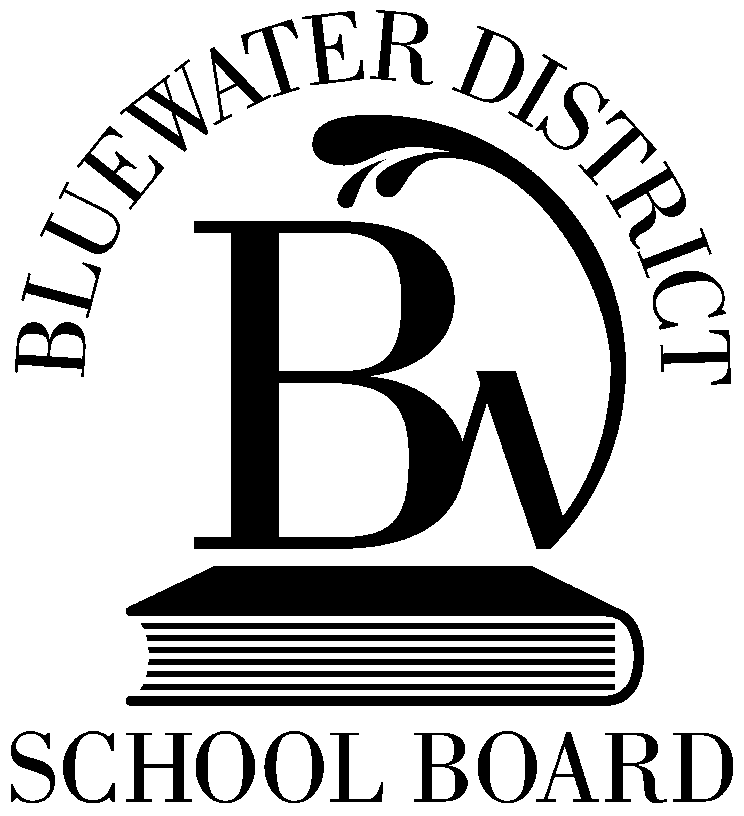 Bluewater District School Board351 1st Ave. N., Box 190, Chesley, Ontario N0G 1L0  519-363-2014 or 1-800-661-7509  Fax  519-370-2910Educational Support Professionals – Educational Assistant/Early Childhood Educator LIEU TIME CALCULATION SHEET	AF 4103Bluewater District School Board351 1st Ave. N., Box 190, Chesley, Ontario N0G 1L0  519-363-2014 or 1-800-661-7509  Fax  519-370-2910Educational Support Professionals – Educational Assistant/Early Childhood Educator LIEU TIME CALCULATION SHEET	AF 4103Bluewater District School Board351 1st Ave. N., Box 190, Chesley, Ontario N0G 1L0  519-363-2014 or 1-800-661-7509  Fax  519-370-2910Educational Support Professionals – Educational Assistant/Early Childhood Educator LIEU TIME CALCULATION SHEET	AF 4103Bluewater District School Board351 1st Ave. N., Box 190, Chesley, Ontario N0G 1L0  519-363-2014 or 1-800-661-7509  Fax  519-370-2910Educational Support Professionals – Educational Assistant/Early Childhood Educator LIEU TIME CALCULATION SHEET	AF 4103Bluewater District School Board351 1st Ave. N., Box 190, Chesley, Ontario N0G 1L0  519-363-2014 or 1-800-661-7509  Fax  519-370-2910Educational Support Professionals – Educational Assistant/Early Childhood Educator LIEU TIME CALCULATION SHEET	AF 4103Bluewater District School Board351 1st Ave. N., Box 190, Chesley, Ontario N0G 1L0  519-363-2014 or 1-800-661-7509  Fax  519-370-2910Educational Support Professionals – Educational Assistant/Early Childhood Educator LIEU TIME CALCULATION SHEET	AF 4103Bluewater District School Board351 1st Ave. N., Box 190, Chesley, Ontario N0G 1L0  519-363-2014 or 1-800-661-7509  Fax  519-370-2910Educational Support Professionals – Educational Assistant/Early Childhood Educator LIEU TIME CALCULATION SHEET	AF 4103Bluewater District School Board351 1st Ave. N., Box 190, Chesley, Ontario N0G 1L0  519-363-2014 or 1-800-661-7509  Fax  519-370-2910Educational Support Professionals – Educational Assistant/Early Childhood Educator LIEU TIME CALCULATION SHEET	AF 4103Bluewater District School Board351 1st Ave. N., Box 190, Chesley, Ontario N0G 1L0  519-363-2014 or 1-800-661-7509  Fax  519-370-2910Educational Support Professionals – Educational Assistant/Early Childhood Educator LIEU TIME CALCULATION SHEET	AF 4103Bluewater District School Board351 1st Ave. N., Box 190, Chesley, Ontario N0G 1L0  519-363-2014 or 1-800-661-7509  Fax  519-370-2910Educational Support Professionals – Educational Assistant/Early Childhood Educator LIEU TIME CALCULATION SHEET	AF 4103Bluewater District School Board351 1st Ave. N., Box 190, Chesley, Ontario N0G 1L0  519-363-2014 or 1-800-661-7509  Fax  519-370-2910Educational Support Professionals – Educational Assistant/Early Childhood Educator LIEU TIME CALCULATION SHEET	AF 4103Bluewater District School Board351 1st Ave. N., Box 190, Chesley, Ontario N0G 1L0  519-363-2014 or 1-800-661-7509  Fax  519-370-2910Educational Support Professionals – Educational Assistant/Early Childhood Educator LIEU TIME CALCULATION SHEET	AF 4103Bluewater District School Board351 1st Ave. N., Box 190, Chesley, Ontario N0G 1L0  519-363-2014 or 1-800-661-7509  Fax  519-370-2910Educational Support Professionals – Educational Assistant/Early Childhood Educator LIEU TIME CALCULATION SHEET	AF 4103Bluewater District School Board351 1st Ave. N., Box 190, Chesley, Ontario N0G 1L0  519-363-2014 or 1-800-661-7509  Fax  519-370-2910Educational Support Professionals – Educational Assistant/Early Childhood Educator LIEU TIME CALCULATION SHEET	AF 4103Bluewater District School Board351 1st Ave. N., Box 190, Chesley, Ontario N0G 1L0  519-363-2014 or 1-800-661-7509  Fax  519-370-2910Educational Support Professionals – Educational Assistant/Early Childhood Educator LIEU TIME CALCULATION SHEET	AF 4103Bluewater District School Board351 1st Ave. N., Box 190, Chesley, Ontario N0G 1L0  519-363-2014 or 1-800-661-7509  Fax  519-370-2910Educational Support Professionals – Educational Assistant/Early Childhood Educator LIEU TIME CALCULATION SHEET	AF 4103Bluewater District School Board351 1st Ave. N., Box 190, Chesley, Ontario N0G 1L0  519-363-2014 or 1-800-661-7509  Fax  519-370-2910Educational Support Professionals – Educational Assistant/Early Childhood Educator LIEU TIME CALCULATION SHEET	AF 4103Bluewater District School Board351 1st Ave. N., Box 190, Chesley, Ontario N0G 1L0  519-363-2014 or 1-800-661-7509  Fax  519-370-2910Educational Support Professionals – Educational Assistant/Early Childhood Educator LIEU TIME CALCULATION SHEET	AF 4103Bluewater District School Board351 1st Ave. N., Box 190, Chesley, Ontario N0G 1L0  519-363-2014 or 1-800-661-7509  Fax  519-370-2910Educational Support Professionals – Educational Assistant/Early Childhood Educator LIEU TIME CALCULATION SHEET	AF 4103Bluewater District School Board351 1st Ave. N., Box 190, Chesley, Ontario N0G 1L0  519-363-2014 or 1-800-661-7509  Fax  519-370-2910Educational Support Professionals – Educational Assistant/Early Childhood Educator LIEU TIME CALCULATION SHEET	AF 4103Bluewater District School Board351 1st Ave. N., Box 190, Chesley, Ontario N0G 1L0  519-363-2014 or 1-800-661-7509  Fax  519-370-2910Educational Support Professionals – Educational Assistant/Early Childhood Educator LIEU TIME CALCULATION SHEET	AF 4103Bluewater District School Board351 1st Ave. N., Box 190, Chesley, Ontario N0G 1L0  519-363-2014 or 1-800-661-7509  Fax  519-370-2910Educational Support Professionals – Educational Assistant/Early Childhood Educator LIEU TIME CALCULATION SHEET	AF 4103Bluewater District School Board351 1st Ave. N., Box 190, Chesley, Ontario N0G 1L0  519-363-2014 or 1-800-661-7509  Fax  519-370-2910Educational Support Professionals – Educational Assistant/Early Childhood Educator LIEU TIME CALCULATION SHEET	AF 4103Bluewater District School Board351 1st Ave. N., Box 190, Chesley, Ontario N0G 1L0  519-363-2014 or 1-800-661-7509  Fax  519-370-2910Educational Support Professionals – Educational Assistant/Early Childhood Educator LIEU TIME CALCULATION SHEET	AF 4103Bluewater District School Board351 1st Ave. N., Box 190, Chesley, Ontario N0G 1L0  519-363-2014 or 1-800-661-7509  Fax  519-370-2910Educational Support Professionals – Educational Assistant/Early Childhood Educator LIEU TIME CALCULATION SHEET	AF 4103Bluewater District School Board351 1st Ave. N., Box 190, Chesley, Ontario N0G 1L0  519-363-2014 or 1-800-661-7509  Fax  519-370-2910Educational Support Professionals – Educational Assistant/Early Childhood Educator LIEU TIME CALCULATION SHEET	AF 4103Bluewater District School Board351 1st Ave. N., Box 190, Chesley, Ontario N0G 1L0  519-363-2014 or 1-800-661-7509  Fax  519-370-2910Educational Support Professionals – Educational Assistant/Early Childhood Educator LIEU TIME CALCULATION SHEET	AF 4103Bluewater District School Board351 1st Ave. N., Box 190, Chesley, Ontario N0G 1L0  519-363-2014 or 1-800-661-7509  Fax  519-370-2910Educational Support Professionals – Educational Assistant/Early Childhood Educator LIEU TIME CALCULATION SHEET	AF 4103Bluewater District School Board351 1st Ave. N., Box 190, Chesley, Ontario N0G 1L0  519-363-2014 or 1-800-661-7509  Fax  519-370-2910Educational Support Professionals – Educational Assistant/Early Childhood Educator LIEU TIME CALCULATION SHEET	AF 4103Bluewater District School Board351 1st Ave. N., Box 190, Chesley, Ontario N0G 1L0  519-363-2014 or 1-800-661-7509  Fax  519-370-2910Educational Support Professionals – Educational Assistant/Early Childhood Educator LIEU TIME CALCULATION SHEET	AF 4103Bluewater District School Board351 1st Ave. N., Box 190, Chesley, Ontario N0G 1L0  519-363-2014 or 1-800-661-7509  Fax  519-370-2910Educational Support Professionals – Educational Assistant/Early Childhood Educator LIEU TIME CALCULATION SHEET	AF 4103Bluewater District School Board351 1st Ave. N., Box 190, Chesley, Ontario N0G 1L0  519-363-2014 or 1-800-661-7509  Fax  519-370-2910Educational Support Professionals – Educational Assistant/Early Childhood Educator LIEU TIME CALCULATION SHEET	AF 4103Bluewater District School Board351 1st Ave. N., Box 190, Chesley, Ontario N0G 1L0  519-363-2014 or 1-800-661-7509  Fax  519-370-2910Educational Support Professionals – Educational Assistant/Early Childhood Educator LIEU TIME CALCULATION SHEET	AF 4103Bluewater District School Board351 1st Ave. N., Box 190, Chesley, Ontario N0G 1L0  519-363-2014 or 1-800-661-7509  Fax  519-370-2910Educational Support Professionals – Educational Assistant/Early Childhood Educator LIEU TIME CALCULATION SHEET	AF 4103Bluewater District School Board351 1st Ave. N., Box 190, Chesley, Ontario N0G 1L0  519-363-2014 or 1-800-661-7509  Fax  519-370-2910Educational Support Professionals – Educational Assistant/Early Childhood Educator LIEU TIME CALCULATION SHEET	AF 4103Bluewater District School Board351 1st Ave. N., Box 190, Chesley, Ontario N0G 1L0  519-363-2014 or 1-800-661-7509  Fax  519-370-2910Educational Support Professionals – Educational Assistant/Early Childhood Educator LIEU TIME CALCULATION SHEET	AF 4103Bluewater District School Board351 1st Ave. N., Box 190, Chesley, Ontario N0G 1L0  519-363-2014 or 1-800-661-7509  Fax  519-370-2910Educational Support Professionals – Educational Assistant/Early Childhood Educator LIEU TIME CALCULATION SHEET	AF 4103Bluewater District School Board351 1st Ave. N., Box 190, Chesley, Ontario N0G 1L0  519-363-2014 or 1-800-661-7509  Fax  519-370-2910Educational Support Professionals – Educational Assistant/Early Childhood Educator LIEU TIME CALCULATION SHEET	AF 4103Bluewater District School Board351 1st Ave. N., Box 190, Chesley, Ontario N0G 1L0  519-363-2014 or 1-800-661-7509  Fax  519-370-2910Educational Support Professionals – Educational Assistant/Early Childhood Educator LIEU TIME CALCULATION SHEET	AF 4103Bluewater District School Board351 1st Ave. N., Box 190, Chesley, Ontario N0G 1L0  519-363-2014 or 1-800-661-7509  Fax  519-370-2910Educational Support Professionals – Educational Assistant/Early Childhood Educator LIEU TIME CALCULATION SHEET	AF 4103Bluewater District School Board351 1st Ave. N., Box 190, Chesley, Ontario N0G 1L0  519-363-2014 or 1-800-661-7509  Fax  519-370-2910Educational Support Professionals – Educational Assistant/Early Childhood Educator LIEU TIME CALCULATION SHEET	AF 4103Bluewater District School Board351 1st Ave. N., Box 190, Chesley, Ontario N0G 1L0  519-363-2014 or 1-800-661-7509  Fax  519-370-2910Educational Support Professionals – Educational Assistant/Early Childhood Educator LIEU TIME CALCULATION SHEET	AF 4103Bluewater District School Board351 1st Ave. N., Box 190, Chesley, Ontario N0G 1L0  519-363-2014 or 1-800-661-7509  Fax  519-370-2910Educational Support Professionals – Educational Assistant/Early Childhood Educator LIEU TIME CALCULATION SHEET	AF 4103Bluewater District School Board351 1st Ave. N., Box 190, Chesley, Ontario N0G 1L0  519-363-2014 or 1-800-661-7509  Fax  519-370-2910Educational Support Professionals – Educational Assistant/Early Childhood Educator LIEU TIME CALCULATION SHEET	AF 4103Bluewater District School Board351 1st Ave. N., Box 190, Chesley, Ontario N0G 1L0  519-363-2014 or 1-800-661-7509  Fax  519-370-2910Educational Support Professionals – Educational Assistant/Early Childhood Educator LIEU TIME CALCULATION SHEET	AF 4103Bluewater District School Board351 1st Ave. N., Box 190, Chesley, Ontario N0G 1L0  519-363-2014 or 1-800-661-7509  Fax  519-370-2910Educational Support Professionals – Educational Assistant/Early Childhood Educator LIEU TIME CALCULATION SHEET	AF 4103Bluewater District School Board351 1st Ave. N., Box 190, Chesley, Ontario N0G 1L0  519-363-2014 or 1-800-661-7509  Fax  519-370-2910Educational Support Professionals – Educational Assistant/Early Childhood Educator LIEU TIME CALCULATION SHEET	AF 4103Bluewater District School Board351 1st Ave. N., Box 190, Chesley, Ontario N0G 1L0  519-363-2014 or 1-800-661-7509  Fax  519-370-2910Educational Support Professionals – Educational Assistant/Early Childhood Educator LIEU TIME CALCULATION SHEET	AF 4103Bluewater District School Board351 1st Ave. N., Box 190, Chesley, Ontario N0G 1L0  519-363-2014 or 1-800-661-7509  Fax  519-370-2910Educational Support Professionals – Educational Assistant/Early Childhood Educator LIEU TIME CALCULATION SHEETEmployeeEmployeeEmployeeWork/School LocationWork/School LocationWork/School LocationWork/School LocationWork/School LocationWork/School LocationWork/School LocationEmployee NumberEmployee NumberEmployee NumberEmployee NumberEmployee NumberEmployee NumberEmployee NumberDate(yyyy/MMM/dd)Date(yyyy/MMM/dd)Date(yyyy/MMM/dd)Date(yyyy/MMM/dd)Date(yyyy/MMM/dd)Date(yyyy/MMM/dd)Date(yyyy/MMM/dd)Extra Hours
Worked
(units)Extra Hours
Worked
(units)Extra Hours
Worked
(units)Extra Hours
Worked
(units)Straight
Time
(units)Straight
Time
(units)Straight
Time
(units)Straight
Time
(units)Straight
Time
(units)Staff Meeting
Straight Time
(1 hour max)Staff Meeting
Straight Time
(1 hour max)Staff Meeting
Straight Time
(1 hour max)Staff Meeting
Straight Time
(1 hour max)Staff Meeting
Straight Time
(1 hour max)Staff Meeting
Straight Time
(1 hour max)Team MeetingStraight Time(1 hour max)Team MeetingStraight Time(1 hour max)Team MeetingStraight Time(1 hour max)Team MeetingStraight Time(1 hour max)Team MeetingStraight Time(1 hour max)1.5 OT
(Units)1.5 OT
(Units)1.5 OT
(Units)TimeUsedTimeUsedTimeUsedTimeUsedTimeUsedTimeUsedTotal Hours
Lieu TimeTotal Hours
Lieu TimeTotal Hours
Lieu TimeTotal Hours
Lieu TimeTotal Hours
Lieu TimeTotal Hours
Lieu TimePrincipal’sInitialsPrincipal’sInitialsPrincipal’sInitialsPrincipal’sInitialsPrincipal’sInitialsTOTAL HOURS REMAINING
(For Calculation Purposes Only)TOTAL HOURS REMAINING
(For Calculation Purposes Only)TOTAL HOURS REMAINING
(For Calculation Purposes Only)TOTAL HOURS REMAINING
(For Calculation Purposes Only)TOTAL HOURS REMAINING
(For Calculation Purposes Only)TOTAL HOURS REMAINING
(For Calculation Purposes Only)TOTAL HOURS REMAINING
(For Calculation Purposes Only)TOTAL HOURS REMAINING
(For Calculation Purposes Only)TOTAL HOURS REMAINING
(For Calculation Purposes Only)TOTAL HOURS REMAINING
(For Calculation Purposes Only)TOTAL HOURS REMAINING
(For Calculation Purposes Only)TOTAL HOURS REMAINING
(For Calculation Purposes Only)TOTAL HOURS REMAINING
(For Calculation Purposes Only)TOTAL HOURS REMAINING
(For Calculation Purposes Only)Example of Time CalculationExample of Time CalculationExample of Time CalculationExample of Time CalculationExample of Time CalculationExample of Time CalculationExample of Time CalculationExample of Time CalculationExample of Time CalculationExample of Time CalculationExample of Time CalculationExample of Time CalculationExample of Time CalculationMINUTES10152025303540455060MINUTES10152025303540455060MINUTES10152025303540455060MINUTES10152025303540455060MINUTES10152025303540455060MINUTES10152025303540455060UNITS0.170.250.330.420.500.580.670.750.831.00UNITS0.170.250.330.420.500.580.670.750.831.00UNITS0.170.250.330.420.500.580.670.750.831.00UNITS0.170.250.330.420.500.580.670.750.831.00UNITS0.170.250.330.420.500.580.670.750.831.00UNITS0.170.250.330.420.500.580.670.750.831.00UNITS0.170.250.330.420.500.580.670.750.831.00MINUTES10152025303540455060MINUTES10152025303540455060MINUTES10152025303540455060MINUTES10152025303540455060MINUTES10152025303540455060MINUTES10152025303540455060UNITS0.170.250.330.420.500.580.670.750.831.00UNITS0.170.250.330.420.500.580.670.750.831.00UNITS0.170.250.330.420.500.580.670.750.831.00UNITS0.170.250.330.420.500.580.670.750.831.00UNITS0.170.250.330.420.500.580.670.750.831.00UNITS0.170.250.330.420.500.580.670.750.831.00UNITS0.170.250.330.420.500.580.670.750.831.00MINUTES10152025303540455060MINUTES10152025303540455060MINUTES10152025303540455060MINUTES10152025303540455060MINUTES10152025303540455060MINUTES10152025303540455060UNITS0.170.250.330.420.500.580.670.750.831.00UNITS0.170.250.330.420.500.580.670.750.831.00UNITS0.170.250.330.420.500.580.670.750.831.00UNITS0.170.250.330.420.500.580.670.750.831.00UNITS0.170.250.330.420.500.580.670.750.831.00UNITS0.170.250.330.420.500.580.670.750.831.00UNITS0.170.250.330.420.500.580.670.750.831.00Submitted for Payment:Submitted for Payment:Submitted for Payment:Submitted for Payment:Submitted for Payment:Submitted for Payment:Submitted for Payment:Submitted for Payment:Yes   Yes   Yes   Yes   No   No   No   No   No   No   MINUTES10152025303540455060MINUTES10152025303540455060MINUTES10152025303540455060MINUTES10152025303540455060MINUTES10152025303540455060MINUTES10152025303540455060UNITS0.170.250.330.420.500.580.670.750.831.00UNITS0.170.250.330.420.500.580.670.750.831.00UNITS0.170.250.330.420.500.580.670.750.831.00UNITS0.170.250.330.420.500.580.670.750.831.00UNITS0.170.250.330.420.500.580.670.750.831.00UNITS0.170.250.330.420.500.580.670.750.831.00UNITS0.170.250.330.420.500.580.670.750.831.00MINUTES10152025303540455060MINUTES10152025303540455060MINUTES10152025303540455060MINUTES10152025303540455060MINUTES10152025303540455060MINUTES10152025303540455060UNITS0.170.250.330.420.500.580.670.750.831.00UNITS0.170.250.330.420.500.580.670.750.831.00UNITS0.170.250.330.420.500.580.670.750.831.00UNITS0.170.250.330.420.500.580.670.750.831.00UNITS0.170.250.330.420.500.580.670.750.831.00UNITS0.170.250.330.420.500.580.670.750.831.00UNITS0.170.250.330.420.500.580.670.750.831.00MINUTES10152025303540455060MINUTES10152025303540455060MINUTES10152025303540455060MINUTES10152025303540455060MINUTES10152025303540455060MINUTES10152025303540455060UNITS0.170.250.330.420.500.580.670.750.831.00UNITS0.170.250.330.420.500.580.670.750.831.00UNITS0.170.250.330.420.500.580.670.750.831.00UNITS0.170.250.330.420.500.580.670.750.831.00UNITS0.170.250.330.420.500.580.670.750.831.00UNITS0.170.250.330.420.500.580.670.750.831.00UNITS0.170.250.330.420.500.580.670.750.831.00MINUTES10152025303540455060MINUTES10152025303540455060MINUTES10152025303540455060MINUTES10152025303540455060MINUTES10152025303540455060MINUTES10152025303540455060UNITS0.170.250.330.420.500.580.670.750.831.00UNITS0.170.250.330.420.500.580.670.750.831.00UNITS0.170.250.330.420.500.580.670.750.831.00UNITS0.170.250.330.420.500.580.670.750.831.00UNITS0.170.250.330.420.500.580.670.750.831.00UNITS0.170.250.330.420.500.580.670.750.831.00UNITS0.170.250.330.420.500.580.670.750.831.00  (yyyy/MMM/dd)  (yyyy/MMM/dd)  (yyyy/MMM/dd)  (yyyy/MMM/dd)  (yyyy/MMM/dd)  (yyyy/MMM/dd)  (yyyy/MMM/dd)Signature of Educational Support ProfessionalSignature of Educational Support ProfessionalSignature of Educational Support ProfessionalSignature of Educational Support ProfessionalSignature of Educational Support ProfessionalSignature of Educational Support ProfessionalSignature of Educational Support ProfessionalSignature of Educational Support ProfessionalSignature of Educational Support ProfessionalDateDateDateDateDateDateDateDateDateDate  (yyyy/MMM/dd)  (yyyy/MMM/dd)  (yyyy/MMM/dd)  (yyyy/MMM/dd)  (yyyy/MMM/dd)  (yyyy/MMM/dd)  (yyyy/MMM/dd)Signature of PrincipalSignature of PrincipalSignature of PrincipalSignature of PrincipalSignature of PrincipalSignature of PrincipalSignature of PrincipalSignature of PrincipalSignature of PrincipalPlease print namePlease print namePlease print namePlease print namePlease print namePlease print namePlease print namePlease print namePlease print nameDateDateDateDateDateDateDateDateDateDatePersonal information on this form is collected under the authority of the Education Act, and will be used to reimburse employees for time worked.  Questions about this collection should be directed to the Manager of Finance, Education Centre, 351 1st Ave., Box 190, Chesley, Ontario   N0G 1L0   519-363-2014.Personal information on this form is collected under the authority of the Education Act, and will be used to reimburse employees for time worked.  Questions about this collection should be directed to the Manager of Finance, Education Centre, 351 1st Ave., Box 190, Chesley, Ontario   N0G 1L0   519-363-2014.Personal information on this form is collected under the authority of the Education Act, and will be used to reimburse employees for time worked.  Questions about this collection should be directed to the Manager of Finance, Education Centre, 351 1st Ave., Box 190, Chesley, Ontario   N0G 1L0   519-363-2014.Personal information on this form is collected under the authority of the Education Act, and will be used to reimburse employees for time worked.  Questions about this collection should be directed to the Manager of Finance, Education Centre, 351 1st Ave., Box 190, Chesley, Ontario   N0G 1L0   519-363-2014.Personal information on this form is collected under the authority of the Education Act, and will be used to reimburse employees for time worked.  Questions about this collection should be directed to the Manager of Finance, Education Centre, 351 1st Ave., Box 190, Chesley, Ontario   N0G 1L0   519-363-2014.Personal information on this form is collected under the authority of the Education Act, and will be used to reimburse employees for time worked.  Questions about this collection should be directed to the Manager of Finance, Education Centre, 351 1st Ave., Box 190, Chesley, Ontario   N0G 1L0   519-363-2014.Personal information on this form is collected under the authority of the Education Act, and will be used to reimburse employees for time worked.  Questions about this collection should be directed to the Manager of Finance, Education Centre, 351 1st Ave., Box 190, Chesley, Ontario   N0G 1L0   519-363-2014.Personal information on this form is collected under the authority of the Education Act, and will be used to reimburse employees for time worked.  Questions about this collection should be directed to the Manager of Finance, Education Centre, 351 1st Ave., Box 190, Chesley, Ontario   N0G 1L0   519-363-2014.Personal information on this form is collected under the authority of the Education Act, and will be used to reimburse employees for time worked.  Questions about this collection should be directed to the Manager of Finance, Education Centre, 351 1st Ave., Box 190, Chesley, Ontario   N0G 1L0   519-363-2014.Personal information on this form is collected under the authority of the Education Act, and will be used to reimburse employees for time worked.  Questions about this collection should be directed to the Manager of Finance, Education Centre, 351 1st Ave., Box 190, Chesley, Ontario   N0G 1L0   519-363-2014.Personal information on this form is collected under the authority of the Education Act, and will be used to reimburse employees for time worked.  Questions about this collection should be directed to the Manager of Finance, Education Centre, 351 1st Ave., Box 190, Chesley, Ontario   N0G 1L0   519-363-2014.Personal information on this form is collected under the authority of the Education Act, and will be used to reimburse employees for time worked.  Questions about this collection should be directed to the Manager of Finance, Education Centre, 351 1st Ave., Box 190, Chesley, Ontario   N0G 1L0   519-363-2014.Personal information on this form is collected under the authority of the Education Act, and will be used to reimburse employees for time worked.  Questions about this collection should be directed to the Manager of Finance, Education Centre, 351 1st Ave., Box 190, Chesley, Ontario   N0G 1L0   519-363-2014.Personal information on this form is collected under the authority of the Education Act, and will be used to reimburse employees for time worked.  Questions about this collection should be directed to the Manager of Finance, Education Centre, 351 1st Ave., Box 190, Chesley, Ontario   N0G 1L0   519-363-2014.Personal information on this form is collected under the authority of the Education Act, and will be used to reimburse employees for time worked.  Questions about this collection should be directed to the Manager of Finance, Education Centre, 351 1st Ave., Box 190, Chesley, Ontario   N0G 1L0   519-363-2014.Personal information on this form is collected under the authority of the Education Act, and will be used to reimburse employees for time worked.  Questions about this collection should be directed to the Manager of Finance, Education Centre, 351 1st Ave., Box 190, Chesley, Ontario   N0G 1L0   519-363-2014.Personal information on this form is collected under the authority of the Education Act, and will be used to reimburse employees for time worked.  Questions about this collection should be directed to the Manager of Finance, Education Centre, 351 1st Ave., Box 190, Chesley, Ontario   N0G 1L0   519-363-2014.Personal information on this form is collected under the authority of the Education Act, and will be used to reimburse employees for time worked.  Questions about this collection should be directed to the Manager of Finance, Education Centre, 351 1st Ave., Box 190, Chesley, Ontario   N0G 1L0   519-363-2014.Personal information on this form is collected under the authority of the Education Act, and will be used to reimburse employees for time worked.  Questions about this collection should be directed to the Manager of Finance, Education Centre, 351 1st Ave., Box 190, Chesley, Ontario   N0G 1L0   519-363-2014.Personal information on this form is collected under the authority of the Education Act, and will be used to reimburse employees for time worked.  Questions about this collection should be directed to the Manager of Finance, Education Centre, 351 1st Ave., Box 190, Chesley, Ontario   N0G 1L0   519-363-2014.Personal information on this form is collected under the authority of the Education Act, and will be used to reimburse employees for time worked.  Questions about this collection should be directed to the Manager of Finance, Education Centre, 351 1st Ave., Box 190, Chesley, Ontario   N0G 1L0   519-363-2014.Personal information on this form is collected under the authority of the Education Act, and will be used to reimburse employees for time worked.  Questions about this collection should be directed to the Manager of Finance, Education Centre, 351 1st Ave., Box 190, Chesley, Ontario   N0G 1L0   519-363-2014.Personal information on this form is collected under the authority of the Education Act, and will be used to reimburse employees for time worked.  Questions about this collection should be directed to the Manager of Finance, Education Centre, 351 1st Ave., Box 190, Chesley, Ontario   N0G 1L0   519-363-2014.Personal information on this form is collected under the authority of the Education Act, and will be used to reimburse employees for time worked.  Questions about this collection should be directed to the Manager of Finance, Education Centre, 351 1st Ave., Box 190, Chesley, Ontario   N0G 1L0   519-363-2014.Personal information on this form is collected under the authority of the Education Act, and will be used to reimburse employees for time worked.  Questions about this collection should be directed to the Manager of Finance, Education Centre, 351 1st Ave., Box 190, Chesley, Ontario   N0G 1L0   519-363-2014.Personal information on this form is collected under the authority of the Education Act, and will be used to reimburse employees for time worked.  Questions about this collection should be directed to the Manager of Finance, Education Centre, 351 1st Ave., Box 190, Chesley, Ontario   N0G 1L0   519-363-2014.Personal information on this form is collected under the authority of the Education Act, and will be used to reimburse employees for time worked.  Questions about this collection should be directed to the Manager of Finance, Education Centre, 351 1st Ave., Box 190, Chesley, Ontario   N0G 1L0   519-363-2014.Personal information on this form is collected under the authority of the Education Act, and will be used to reimburse employees for time worked.  Questions about this collection should be directed to the Manager of Finance, Education Centre, 351 1st Ave., Box 190, Chesley, Ontario   N0G 1L0   519-363-2014.Personal information on this form is collected under the authority of the Education Act, and will be used to reimburse employees for time worked.  Questions about this collection should be directed to the Manager of Finance, Education Centre, 351 1st Ave., Box 190, Chesley, Ontario   N0G 1L0   519-363-2014.Personal information on this form is collected under the authority of the Education Act, and will be used to reimburse employees for time worked.  Questions about this collection should be directed to the Manager of Finance, Education Centre, 351 1st Ave., Box 190, Chesley, Ontario   N0G 1L0   519-363-2014.Personal information on this form is collected under the authority of the Education Act, and will be used to reimburse employees for time worked.  Questions about this collection should be directed to the Manager of Finance, Education Centre, 351 1st Ave., Box 190, Chesley, Ontario   N0G 1L0   519-363-2014.Personal information on this form is collected under the authority of the Education Act, and will be used to reimburse employees for time worked.  Questions about this collection should be directed to the Manager of Finance, Education Centre, 351 1st Ave., Box 190, Chesley, Ontario   N0G 1L0   519-363-2014.Personal information on this form is collected under the authority of the Education Act, and will be used to reimburse employees for time worked.  Questions about this collection should be directed to the Manager of Finance, Education Centre, 351 1st Ave., Box 190, Chesley, Ontario   N0G 1L0   519-363-2014.Personal information on this form is collected under the authority of the Education Act, and will be used to reimburse employees for time worked.  Questions about this collection should be directed to the Manager of Finance, Education Centre, 351 1st Ave., Box 190, Chesley, Ontario   N0G 1L0   519-363-2014.Personal information on this form is collected under the authority of the Education Act, and will be used to reimburse employees for time worked.  Questions about this collection should be directed to the Manager of Finance, Education Centre, 351 1st Ave., Box 190, Chesley, Ontario   N0G 1L0   519-363-2014.Personal information on this form is collected under the authority of the Education Act, and will be used to reimburse employees for time worked.  Questions about this collection should be directed to the Manager of Finance, Education Centre, 351 1st Ave., Box 190, Chesley, Ontario   N0G 1L0   519-363-2014.E-Template Rev. 2014.05.14	Page 1 of 2E-Template Rev. 2014.05.14	Page 1 of 2E-Template Rev. 2014.05.14	Page 1 of 2E-Template Rev. 2014.05.14	Page 1 of 2E-Template Rev. 2014.05.14	Page 1 of 2E-Template Rev. 2014.05.14	Page 1 of 2E-Template Rev. 2014.05.14	Page 1 of 2E-Template Rev. 2014.05.14	Page 1 of 2E-Template Rev. 2014.05.14	Page 1 of 2E-Template Rev. 2014.05.14	Page 1 of 2E-Template Rev. 2014.05.14	Page 1 of 2E-Template Rev. 2014.05.14	Page 1 of 2E-Template Rev. 2014.05.14	Page 1 of 2E-Template Rev. 2014.05.14	Page 1 of 2E-Template Rev. 2014.05.14	Page 1 of 2E-Template Rev. 2014.05.14	Page 1 of 2E-Template Rev. 2014.05.14	Page 1 of 2E-Template Rev. 2014.05.14	Page 1 of 2E-Template Rev. 2014.05.14	Page 1 of 2E-Template Rev. 2014.05.14	Page 1 of 2E-Template Rev. 2014.05.14	Page 1 of 2E-Template Rev. 2014.05.14	Page 1 of 2E-Template Rev. 2014.05.14	Page 1 of 2E-Template Rev. 2014.05.14	Page 1 of 2E-Template Rev. 2014.05.14	Page 1 of 2E-Template Rev. 2014.05.14	Page 1 of 2E-Template Rev. 2014.05.14	Page 1 of 2E-Template Rev. 2014.05.14	Page 1 of 2E-Template Rev. 2014.05.14	Page 1 of 2E-Template Rev. 2014.05.14	Page 1 of 2E-Template Rev. 2014.05.14	Page 1 of 2E-Template Rev. 2014.05.14	Page 1 of 2E-Template Rev. 2014.05.14	Page 1 of 2E-Template Rev. 2014.05.14	Page 1 of 2E-Template Rev. 2014.05.14	Page 1 of 2E-Template Rev. 2014.05.14	Page 1 of 2Educational Support Professionals – Educational Assistant/Early Childhood Educator LIEU TIME CALCULATION SHEETCOMPLETION GUIDEEducational Support Professionals – Educational Assistant/Early Childhood Educator LIEU TIME CALCULATION SHEETCOMPLETION GUIDEEducational Support Professionals – Educational Assistant/Early Childhood Educator LIEU TIME CALCULATION SHEETCOMPLETION GUIDEEducational Support Professionals – Educational Assistant/Early Childhood Educator LIEU TIME CALCULATION SHEETCOMPLETION GUIDEEducational Support Professionals – Educational Assistant/Early Childhood Educator LIEU TIME CALCULATION SHEETCOMPLETION GUIDEEducational Support Professionals – Educational Assistant/Early Childhood Educator LIEU TIME CALCULATION SHEETCOMPLETION GUIDEEducational Support Professionals – Educational Assistant/Early Childhood Educator LIEU TIME CALCULATION SHEETCOMPLETION GUIDEEducational Support Professionals – Educational Assistant/Early Childhood Educator LIEU TIME CALCULATION SHEETCOMPLETION GUIDEEducational Support Professionals – Educational Assistant/Early Childhood Educator LIEU TIME CALCULATION SHEETCOMPLETION GUIDEEducational Support Professionals – Educational Assistant/Early Childhood Educator LIEU TIME CALCULATION SHEETCOMPLETION GUIDEEducational Support Professionals – Educational Assistant/Early Childhood Educator LIEU TIME CALCULATION SHEETCOMPLETION GUIDEEducational Support Professionals – Educational Assistant/Early Childhood Educator LIEU TIME CALCULATION SHEETCOMPLETION GUIDEEducational Support Professionals – Educational Assistant/Early Childhood Educator LIEU TIME CALCULATION SHEETCOMPLETION GUIDEEducational Support Professionals – Educational Assistant/Early Childhood Educator LIEU TIME CALCULATION SHEETCOMPLETION GUIDEEducational Support Professionals – Educational Assistant/Early Childhood Educator LIEU TIME CALCULATION SHEETCOMPLETION GUIDEEducational Support Professionals – Educational Assistant/Early Childhood Educator LIEU TIME CALCULATION SHEETCOMPLETION GUIDEEducational Support Professionals – Educational Assistant/Early Childhood Educator LIEU TIME CALCULATION SHEETCOMPLETION GUIDEEducational Support Professionals – Educational Assistant/Early Childhood Educator LIEU TIME CALCULATION SHEETCOMPLETION GUIDEEducational Support Professionals – Educational Assistant/Early Childhood Educator LIEU TIME CALCULATION SHEETCOMPLETION GUIDEEducational Support Professionals – Educational Assistant/Early Childhood Educator LIEU TIME CALCULATION SHEETCOMPLETION GUIDEEducational Support Professionals – Educational Assistant/Early Childhood Educator LIEU TIME CALCULATION SHEETCOMPLETION GUIDEEducational Support Professionals – Educational Assistant/Early Childhood Educator LIEU TIME CALCULATION SHEETCOMPLETION GUIDEEducational Support Professionals – Educational Assistant/Early Childhood Educator LIEU TIME CALCULATION SHEETCOMPLETION GUIDEEducational Support Professionals – Educational Assistant/Early Childhood Educator LIEU TIME CALCULATION SHEETCOMPLETION GUIDEEducational Support Professionals – Educational Assistant/Early Childhood Educator LIEU TIME CALCULATION SHEETCOMPLETION GUIDEEducational Support Professionals – Educational Assistant/Early Childhood Educator LIEU TIME CALCULATION SHEETCOMPLETION GUIDEEducational Support Professionals – Educational Assistant/Early Childhood Educator LIEU TIME CALCULATION SHEETCOMPLETION GUIDEEducational Support Professionals – Educational Assistant/Early Childhood Educator LIEU TIME CALCULATION SHEETCOMPLETION GUIDEEducational Support Professionals – Educational Assistant/Early Childhood Educator LIEU TIME CALCULATION SHEETCOMPLETION GUIDEEducational Support Professionals – Educational Assistant/Early Childhood Educator LIEU TIME CALCULATION SHEETCOMPLETION GUIDEEducational Support Professionals – Educational Assistant/Early Childhood Educator LIEU TIME CALCULATION SHEETCOMPLETION GUIDEEducational Support Professionals – Educational Assistant/Early Childhood Educator LIEU TIME CALCULATION SHEETCOMPLETION GUIDEEducational Support Professionals – Educational Assistant/Early Childhood Educator LIEU TIME CALCULATION SHEETCOMPLETION GUIDEOn the front of this form you will find the AF 4103 “Educational Support Professionals - Educational Assistant/Early Childhood Educator – LIEU TIME CALCULATION SHEET”.  This form is to be used at the school level for Educational Assistants/Early Childhood Educators (EA/ECE) to track additional hours for staff meetings, class trips, commencement nights, parent nights and any other activities that are outside the normal work day.On the front of this form you will find the AF 4103 “Educational Support Professionals - Educational Assistant/Early Childhood Educator – LIEU TIME CALCULATION SHEET”.  This form is to be used at the school level for Educational Assistants/Early Childhood Educators (EA/ECE) to track additional hours for staff meetings, class trips, commencement nights, parent nights and any other activities that are outside the normal work day.On the front of this form you will find the AF 4103 “Educational Support Professionals - Educational Assistant/Early Childhood Educator – LIEU TIME CALCULATION SHEET”.  This form is to be used at the school level for Educational Assistants/Early Childhood Educators (EA/ECE) to track additional hours for staff meetings, class trips, commencement nights, parent nights and any other activities that are outside the normal work day.On the front of this form you will find the AF 4103 “Educational Support Professionals - Educational Assistant/Early Childhood Educator – LIEU TIME CALCULATION SHEET”.  This form is to be used at the school level for Educational Assistants/Early Childhood Educators (EA/ECE) to track additional hours for staff meetings, class trips, commencement nights, parent nights and any other activities that are outside the normal work day.On the front of this form you will find the AF 4103 “Educational Support Professionals - Educational Assistant/Early Childhood Educator – LIEU TIME CALCULATION SHEET”.  This form is to be used at the school level for Educational Assistants/Early Childhood Educators (EA/ECE) to track additional hours for staff meetings, class trips, commencement nights, parent nights and any other activities that are outside the normal work day.On the front of this form you will find the AF 4103 “Educational Support Professionals - Educational Assistant/Early Childhood Educator – LIEU TIME CALCULATION SHEET”.  This form is to be used at the school level for Educational Assistants/Early Childhood Educators (EA/ECE) to track additional hours for staff meetings, class trips, commencement nights, parent nights and any other activities that are outside the normal work day.On the front of this form you will find the AF 4103 “Educational Support Professionals - Educational Assistant/Early Childhood Educator – LIEU TIME CALCULATION SHEET”.  This form is to be used at the school level for Educational Assistants/Early Childhood Educators (EA/ECE) to track additional hours for staff meetings, class trips, commencement nights, parent nights and any other activities that are outside the normal work day.On the front of this form you will find the AF 4103 “Educational Support Professionals - Educational Assistant/Early Childhood Educator – LIEU TIME CALCULATION SHEET”.  This form is to be used at the school level for Educational Assistants/Early Childhood Educators (EA/ECE) to track additional hours for staff meetings, class trips, commencement nights, parent nights and any other activities that are outside the normal work day.On the front of this form you will find the AF 4103 “Educational Support Professionals - Educational Assistant/Early Childhood Educator – LIEU TIME CALCULATION SHEET”.  This form is to be used at the school level for Educational Assistants/Early Childhood Educators (EA/ECE) to track additional hours for staff meetings, class trips, commencement nights, parent nights and any other activities that are outside the normal work day.On the front of this form you will find the AF 4103 “Educational Support Professionals - Educational Assistant/Early Childhood Educator – LIEU TIME CALCULATION SHEET”.  This form is to be used at the school level for Educational Assistants/Early Childhood Educators (EA/ECE) to track additional hours for staff meetings, class trips, commencement nights, parent nights and any other activities that are outside the normal work day.On the front of this form you will find the AF 4103 “Educational Support Professionals - Educational Assistant/Early Childhood Educator – LIEU TIME CALCULATION SHEET”.  This form is to be used at the school level for Educational Assistants/Early Childhood Educators (EA/ECE) to track additional hours for staff meetings, class trips, commencement nights, parent nights and any other activities that are outside the normal work day.On the front of this form you will find the AF 4103 “Educational Support Professionals - Educational Assistant/Early Childhood Educator – LIEU TIME CALCULATION SHEET”.  This form is to be used at the school level for Educational Assistants/Early Childhood Educators (EA/ECE) to track additional hours for staff meetings, class trips, commencement nights, parent nights and any other activities that are outside the normal work day.On the front of this form you will find the AF 4103 “Educational Support Professionals - Educational Assistant/Early Childhood Educator – LIEU TIME CALCULATION SHEET”.  This form is to be used at the school level for Educational Assistants/Early Childhood Educators (EA/ECE) to track additional hours for staff meetings, class trips, commencement nights, parent nights and any other activities that are outside the normal work day.On the front of this form you will find the AF 4103 “Educational Support Professionals - Educational Assistant/Early Childhood Educator – LIEU TIME CALCULATION SHEET”.  This form is to be used at the school level for Educational Assistants/Early Childhood Educators (EA/ECE) to track additional hours for staff meetings, class trips, commencement nights, parent nights and any other activities that are outside the normal work day.On the front of this form you will find the AF 4103 “Educational Support Professionals - Educational Assistant/Early Childhood Educator – LIEU TIME CALCULATION SHEET”.  This form is to be used at the school level for Educational Assistants/Early Childhood Educators (EA/ECE) to track additional hours for staff meetings, class trips, commencement nights, parent nights and any other activities that are outside the normal work day.On the front of this form you will find the AF 4103 “Educational Support Professionals - Educational Assistant/Early Childhood Educator – LIEU TIME CALCULATION SHEET”.  This form is to be used at the school level for Educational Assistants/Early Childhood Educators (EA/ECE) to track additional hours for staff meetings, class trips, commencement nights, parent nights and any other activities that are outside the normal work day.On the front of this form you will find the AF 4103 “Educational Support Professionals - Educational Assistant/Early Childhood Educator – LIEU TIME CALCULATION SHEET”.  This form is to be used at the school level for Educational Assistants/Early Childhood Educators (EA/ECE) to track additional hours for staff meetings, class trips, commencement nights, parent nights and any other activities that are outside the normal work day.On the front of this form you will find the AF 4103 “Educational Support Professionals - Educational Assistant/Early Childhood Educator – LIEU TIME CALCULATION SHEET”.  This form is to be used at the school level for Educational Assistants/Early Childhood Educators (EA/ECE) to track additional hours for staff meetings, class trips, commencement nights, parent nights and any other activities that are outside the normal work day.On the front of this form you will find the AF 4103 “Educational Support Professionals - Educational Assistant/Early Childhood Educator – LIEU TIME CALCULATION SHEET”.  This form is to be used at the school level for Educational Assistants/Early Childhood Educators (EA/ECE) to track additional hours for staff meetings, class trips, commencement nights, parent nights and any other activities that are outside the normal work day.On the front of this form you will find the AF 4103 “Educational Support Professionals - Educational Assistant/Early Childhood Educator – LIEU TIME CALCULATION SHEET”.  This form is to be used at the school level for Educational Assistants/Early Childhood Educators (EA/ECE) to track additional hours for staff meetings, class trips, commencement nights, parent nights and any other activities that are outside the normal work day.On the front of this form you will find the AF 4103 “Educational Support Professionals - Educational Assistant/Early Childhood Educator – LIEU TIME CALCULATION SHEET”.  This form is to be used at the school level for Educational Assistants/Early Childhood Educators (EA/ECE) to track additional hours for staff meetings, class trips, commencement nights, parent nights and any other activities that are outside the normal work day.On the front of this form you will find the AF 4103 “Educational Support Professionals - Educational Assistant/Early Childhood Educator – LIEU TIME CALCULATION SHEET”.  This form is to be used at the school level for Educational Assistants/Early Childhood Educators (EA/ECE) to track additional hours for staff meetings, class trips, commencement nights, parent nights and any other activities that are outside the normal work day.On the front of this form you will find the AF 4103 “Educational Support Professionals - Educational Assistant/Early Childhood Educator – LIEU TIME CALCULATION SHEET”.  This form is to be used at the school level for Educational Assistants/Early Childhood Educators (EA/ECE) to track additional hours for staff meetings, class trips, commencement nights, parent nights and any other activities that are outside the normal work day.On the front of this form you will find the AF 4103 “Educational Support Professionals - Educational Assistant/Early Childhood Educator – LIEU TIME CALCULATION SHEET”.  This form is to be used at the school level for Educational Assistants/Early Childhood Educators (EA/ECE) to track additional hours for staff meetings, class trips, commencement nights, parent nights and any other activities that are outside the normal work day.On the front of this form you will find the AF 4103 “Educational Support Professionals - Educational Assistant/Early Childhood Educator – LIEU TIME CALCULATION SHEET”.  This form is to be used at the school level for Educational Assistants/Early Childhood Educators (EA/ECE) to track additional hours for staff meetings, class trips, commencement nights, parent nights and any other activities that are outside the normal work day.On the front of this form you will find the AF 4103 “Educational Support Professionals - Educational Assistant/Early Childhood Educator – LIEU TIME CALCULATION SHEET”.  This form is to be used at the school level for Educational Assistants/Early Childhood Educators (EA/ECE) to track additional hours for staff meetings, class trips, commencement nights, parent nights and any other activities that are outside the normal work day.On the front of this form you will find the AF 4103 “Educational Support Professionals - Educational Assistant/Early Childhood Educator – LIEU TIME CALCULATION SHEET”.  This form is to be used at the school level for Educational Assistants/Early Childhood Educators (EA/ECE) to track additional hours for staff meetings, class trips, commencement nights, parent nights and any other activities that are outside the normal work day.On the front of this form you will find the AF 4103 “Educational Support Professionals - Educational Assistant/Early Childhood Educator – LIEU TIME CALCULATION SHEET”.  This form is to be used at the school level for Educational Assistants/Early Childhood Educators (EA/ECE) to track additional hours for staff meetings, class trips, commencement nights, parent nights and any other activities that are outside the normal work day.On the front of this form you will find the AF 4103 “Educational Support Professionals - Educational Assistant/Early Childhood Educator – LIEU TIME CALCULATION SHEET”.  This form is to be used at the school level for Educational Assistants/Early Childhood Educators (EA/ECE) to track additional hours for staff meetings, class trips, commencement nights, parent nights and any other activities that are outside the normal work day.On the front of this form you will find the AF 4103 “Educational Support Professionals - Educational Assistant/Early Childhood Educator – LIEU TIME CALCULATION SHEET”.  This form is to be used at the school level for Educational Assistants/Early Childhood Educators (EA/ECE) to track additional hours for staff meetings, class trips, commencement nights, parent nights and any other activities that are outside the normal work day.On the front of this form you will find the AF 4103 “Educational Support Professionals - Educational Assistant/Early Childhood Educator – LIEU TIME CALCULATION SHEET”.  This form is to be used at the school level for Educational Assistants/Early Childhood Educators (EA/ECE) to track additional hours for staff meetings, class trips, commencement nights, parent nights and any other activities that are outside the normal work day.On the front of this form you will find the AF 4103 “Educational Support Professionals - Educational Assistant/Early Childhood Educator – LIEU TIME CALCULATION SHEET”.  This form is to be used at the school level for Educational Assistants/Early Childhood Educators (EA/ECE) to track additional hours for staff meetings, class trips, commencement nights, parent nights and any other activities that are outside the normal work day.On the front of this form you will find the AF 4103 “Educational Support Professionals - Educational Assistant/Early Childhood Educator – LIEU TIME CALCULATION SHEET”.  This form is to be used at the school level for Educational Assistants/Early Childhood Educators (EA/ECE) to track additional hours for staff meetings, class trips, commencement nights, parent nights and any other activities that are outside the normal work day.According to the provisions of Article 20-Overtime in the Educational Support Professionals collective agreement, overtime must be performed at the request of and authorized by the principal or the Executive Officer Human Resources Services.According to the provisions of Article 20-Overtime in the Educational Support Professionals collective agreement, overtime must be performed at the request of and authorized by the principal or the Executive Officer Human Resources Services.According to the provisions of Article 20-Overtime in the Educational Support Professionals collective agreement, overtime must be performed at the request of and authorized by the principal or the Executive Officer Human Resources Services.According to the provisions of Article 20-Overtime in the Educational Support Professionals collective agreement, overtime must be performed at the request of and authorized by the principal or the Executive Officer Human Resources Services.According to the provisions of Article 20-Overtime in the Educational Support Professionals collective agreement, overtime must be performed at the request of and authorized by the principal or the Executive Officer Human Resources Services.According to the provisions of Article 20-Overtime in the Educational Support Professionals collective agreement, overtime must be performed at the request of and authorized by the principal or the Executive Officer Human Resources Services.According to the provisions of Article 20-Overtime in the Educational Support Professionals collective agreement, overtime must be performed at the request of and authorized by the principal or the Executive Officer Human Resources Services.According to the provisions of Article 20-Overtime in the Educational Support Professionals collective agreement, overtime must be performed at the request of and authorized by the principal or the Executive Officer Human Resources Services.According to the provisions of Article 20-Overtime in the Educational Support Professionals collective agreement, overtime must be performed at the request of and authorized by the principal or the Executive Officer Human Resources Services.According to the provisions of Article 20-Overtime in the Educational Support Professionals collective agreement, overtime must be performed at the request of and authorized by the principal or the Executive Officer Human Resources Services.According to the provisions of Article 20-Overtime in the Educational Support Professionals collective agreement, overtime must be performed at the request of and authorized by the principal or the Executive Officer Human Resources Services.According to the provisions of Article 20-Overtime in the Educational Support Professionals collective agreement, overtime must be performed at the request of and authorized by the principal or the Executive Officer Human Resources Services.According to the provisions of Article 20-Overtime in the Educational Support Professionals collective agreement, overtime must be performed at the request of and authorized by the principal or the Executive Officer Human Resources Services.According to the provisions of Article 20-Overtime in the Educational Support Professionals collective agreement, overtime must be performed at the request of and authorized by the principal or the Executive Officer Human Resources Services.According to the provisions of Article 20-Overtime in the Educational Support Professionals collective agreement, overtime must be performed at the request of and authorized by the principal or the Executive Officer Human Resources Services.According to the provisions of Article 20-Overtime in the Educational Support Professionals collective agreement, overtime must be performed at the request of and authorized by the principal or the Executive Officer Human Resources Services.According to the provisions of Article 20-Overtime in the Educational Support Professionals collective agreement, overtime must be performed at the request of and authorized by the principal or the Executive Officer Human Resources Services.According to the provisions of Article 20-Overtime in the Educational Support Professionals collective agreement, overtime must be performed at the request of and authorized by the principal or the Executive Officer Human Resources Services.According to the provisions of Article 20-Overtime in the Educational Support Professionals collective agreement, overtime must be performed at the request of and authorized by the principal or the Executive Officer Human Resources Services.According to the provisions of Article 20-Overtime in the Educational Support Professionals collective agreement, overtime must be performed at the request of and authorized by the principal or the Executive Officer Human Resources Services.According to the provisions of Article 20-Overtime in the Educational Support Professionals collective agreement, overtime must be performed at the request of and authorized by the principal or the Executive Officer Human Resources Services.According to the provisions of Article 20-Overtime in the Educational Support Professionals collective agreement, overtime must be performed at the request of and authorized by the principal or the Executive Officer Human Resources Services.According to the provisions of Article 20-Overtime in the Educational Support Professionals collective agreement, overtime must be performed at the request of and authorized by the principal or the Executive Officer Human Resources Services.According to the provisions of Article 20-Overtime in the Educational Support Professionals collective agreement, overtime must be performed at the request of and authorized by the principal or the Executive Officer Human Resources Services.According to the provisions of Article 20-Overtime in the Educational Support Professionals collective agreement, overtime must be performed at the request of and authorized by the principal or the Executive Officer Human Resources Services.According to the provisions of Article 20-Overtime in the Educational Support Professionals collective agreement, overtime must be performed at the request of and authorized by the principal or the Executive Officer Human Resources Services.According to the provisions of Article 20-Overtime in the Educational Support Professionals collective agreement, overtime must be performed at the request of and authorized by the principal or the Executive Officer Human Resources Services.According to the provisions of Article 20-Overtime in the Educational Support Professionals collective agreement, overtime must be performed at the request of and authorized by the principal or the Executive Officer Human Resources Services.According to the provisions of Article 20-Overtime in the Educational Support Professionals collective agreement, overtime must be performed at the request of and authorized by the principal or the Executive Officer Human Resources Services.According to the provisions of Article 20-Overtime in the Educational Support Professionals collective agreement, overtime must be performed at the request of and authorized by the principal or the Executive Officer Human Resources Services.According to the provisions of Article 20-Overtime in the Educational Support Professionals collective agreement, overtime must be performed at the request of and authorized by the principal or the Executive Officer Human Resources Services.According to the provisions of Article 20-Overtime in the Educational Support Professionals collective agreement, overtime must be performed at the request of and authorized by the principal or the Executive Officer Human Resources Services.According to the provisions of Article 20-Overtime in the Educational Support Professionals collective agreement, overtime must be performed at the request of and authorized by the principal or the Executive Officer Human Resources Services.GUIDELINESGUIDELINESGUIDELINESGUIDELINESGUIDELINESGUIDELINESGUIDELINESGUIDELINESGUIDELINESGUIDELINESGUIDELINESGUIDELINESGUIDELINESGUIDELINESGUIDELINESGUIDELINESGUIDELINESGUIDELINESGUIDELINESGUIDELINESGUIDELINESGUIDELINESGUIDELINESGUIDELINESGUIDELINESGUIDELINESGUIDELINESGUIDELINESGUIDELINESGUIDELINESGUIDELINESGUIDELINESGUIDELINESWhen an EA/ECE is requested by the principal to work additional time.  The EA/ECE will record the hours on AF 4103 “Educational Assistant/Early Childhood Educator - LIEU TIME CALCULATION SHEET”.  The principal will initial the sheet indicating that the hours are pre-approved.When an EA/ECE is requested by the principal to work additional time.  The EA/ECE will record the hours on AF 4103 “Educational Assistant/Early Childhood Educator - LIEU TIME CALCULATION SHEET”.  The principal will initial the sheet indicating that the hours are pre-approved.When an EA/ECE is requested by the principal to work additional time.  The EA/ECE will record the hours on AF 4103 “Educational Assistant/Early Childhood Educator - LIEU TIME CALCULATION SHEET”.  The principal will initial the sheet indicating that the hours are pre-approved.When an EA/ECE is requested by the principal to work additional time.  The EA/ECE will record the hours on AF 4103 “Educational Assistant/Early Childhood Educator - LIEU TIME CALCULATION SHEET”.  The principal will initial the sheet indicating that the hours are pre-approved.When an EA/ECE is requested by the principal to work additional time.  The EA/ECE will record the hours on AF 4103 “Educational Assistant/Early Childhood Educator - LIEU TIME CALCULATION SHEET”.  The principal will initial the sheet indicating that the hours are pre-approved.When an EA/ECE is requested by the principal to work additional time.  The EA/ECE will record the hours on AF 4103 “Educational Assistant/Early Childhood Educator - LIEU TIME CALCULATION SHEET”.  The principal will initial the sheet indicating that the hours are pre-approved.When an EA/ECE is requested by the principal to work additional time.  The EA/ECE will record the hours on AF 4103 “Educational Assistant/Early Childhood Educator - LIEU TIME CALCULATION SHEET”.  The principal will initial the sheet indicating that the hours are pre-approved.When an EA/ECE is requested by the principal to work additional time.  The EA/ECE will record the hours on AF 4103 “Educational Assistant/Early Childhood Educator - LIEU TIME CALCULATION SHEET”.  The principal will initial the sheet indicating that the hours are pre-approved.When an EA/ECE is requested by the principal to work additional time.  The EA/ECE will record the hours on AF 4103 “Educational Assistant/Early Childhood Educator - LIEU TIME CALCULATION SHEET”.  The principal will initial the sheet indicating that the hours are pre-approved.When an EA/ECE is requested by the principal to work additional time.  The EA/ECE will record the hours on AF 4103 “Educational Assistant/Early Childhood Educator - LIEU TIME CALCULATION SHEET”.  The principal will initial the sheet indicating that the hours are pre-approved.When an EA/ECE is requested by the principal to work additional time.  The EA/ECE will record the hours on AF 4103 “Educational Assistant/Early Childhood Educator - LIEU TIME CALCULATION SHEET”.  The principal will initial the sheet indicating that the hours are pre-approved.When an EA/ECE is requested by the principal to work additional time.  The EA/ECE will record the hours on AF 4103 “Educational Assistant/Early Childhood Educator - LIEU TIME CALCULATION SHEET”.  The principal will initial the sheet indicating that the hours are pre-approved.When an EA/ECE is requested by the principal to work additional time.  The EA/ECE will record the hours on AF 4103 “Educational Assistant/Early Childhood Educator - LIEU TIME CALCULATION SHEET”.  The principal will initial the sheet indicating that the hours are pre-approved.When an EA/ECE is requested by the principal to work additional time.  The EA/ECE will record the hours on AF 4103 “Educational Assistant/Early Childhood Educator - LIEU TIME CALCULATION SHEET”.  The principal will initial the sheet indicating that the hours are pre-approved.When an EA/ECE is requested by the principal to work additional time.  The EA/ECE will record the hours on AF 4103 “Educational Assistant/Early Childhood Educator - LIEU TIME CALCULATION SHEET”.  The principal will initial the sheet indicating that the hours are pre-approved.When an EA/ECE is requested by the principal to work additional time.  The EA/ECE will record the hours on AF 4103 “Educational Assistant/Early Childhood Educator - LIEU TIME CALCULATION SHEET”.  The principal will initial the sheet indicating that the hours are pre-approved.When an EA/ECE is requested by the principal to work additional time.  The EA/ECE will record the hours on AF 4103 “Educational Assistant/Early Childhood Educator - LIEU TIME CALCULATION SHEET”.  The principal will initial the sheet indicating that the hours are pre-approved.When an EA/ECE is requested by the principal to work additional time.  The EA/ECE will record the hours on AF 4103 “Educational Assistant/Early Childhood Educator - LIEU TIME CALCULATION SHEET”.  The principal will initial the sheet indicating that the hours are pre-approved.When an EA/ECE is requested by the principal to work additional time.  The EA/ECE will record the hours on AF 4103 “Educational Assistant/Early Childhood Educator - LIEU TIME CALCULATION SHEET”.  The principal will initial the sheet indicating that the hours are pre-approved.When an EA/ECE is requested by the principal to work additional time.  The EA/ECE will record the hours on AF 4103 “Educational Assistant/Early Childhood Educator - LIEU TIME CALCULATION SHEET”.  The principal will initial the sheet indicating that the hours are pre-approved.When an EA/ECE is requested by the principal to work additional time.  The EA/ECE will record the hours on AF 4103 “Educational Assistant/Early Childhood Educator - LIEU TIME CALCULATION SHEET”.  The principal will initial the sheet indicating that the hours are pre-approved.When an EA/ECE is requested by the principal to work additional time.  The EA/ECE will record the hours on AF 4103 “Educational Assistant/Early Childhood Educator - LIEU TIME CALCULATION SHEET”.  The principal will initial the sheet indicating that the hours are pre-approved.When an EA/ECE is requested by the principal to work additional time.  The EA/ECE will record the hours on AF 4103 “Educational Assistant/Early Childhood Educator - LIEU TIME CALCULATION SHEET”.  The principal will initial the sheet indicating that the hours are pre-approved.When an EA/ECE is requested by the principal to work additional time.  The EA/ECE will record the hours on AF 4103 “Educational Assistant/Early Childhood Educator - LIEU TIME CALCULATION SHEET”.  The principal will initial the sheet indicating that the hours are pre-approved.When an EA/ECE is requested by the principal to work additional time.  The EA/ECE will record the hours on AF 4103 “Educational Assistant/Early Childhood Educator - LIEU TIME CALCULATION SHEET”.  The principal will initial the sheet indicating that the hours are pre-approved.When an EA/ECE is requested by the principal to work additional time.  The EA/ECE will record the hours on AF 4103 “Educational Assistant/Early Childhood Educator - LIEU TIME CALCULATION SHEET”.  The principal will initial the sheet indicating that the hours are pre-approved.When an EA/ECE is requested by the principal to work additional time.  The EA/ECE will record the hours on AF 4103 “Educational Assistant/Early Childhood Educator - LIEU TIME CALCULATION SHEET”.  The principal will initial the sheet indicating that the hours are pre-approved.When an EA/ECE is requested by the principal to work additional time.  The EA/ECE will record the hours on AF 4103 “Educational Assistant/Early Childhood Educator - LIEU TIME CALCULATION SHEET”.  The principal will initial the sheet indicating that the hours are pre-approved.When an EA/ECE is requested by the principal to work additional time.  The EA/ECE will record the hours on AF 4103 “Educational Assistant/Early Childhood Educator - LIEU TIME CALCULATION SHEET”.  The principal will initial the sheet indicating that the hours are pre-approved.When an EA/ECE is requested by the principal to work additional time.  The EA/ECE will record the hours on AF 4103 “Educational Assistant/Early Childhood Educator - LIEU TIME CALCULATION SHEET”.  The principal will initial the sheet indicating that the hours are pre-approved.When an EA/ECE is requested by the principal to work additional time.  The EA/ECE will record the hours on AF 4103 “Educational Assistant/Early Childhood Educator - LIEU TIME CALCULATION SHEET”.  The principal will initial the sheet indicating that the hours are pre-approved.When an EA/ECE is requested by the principal to work additional time.  The EA/ECE will record the hours on AF 4103 “Educational Assistant/Early Childhood Educator - LIEU TIME CALCULATION SHEET”.  The principal will initial the sheet indicating that the hours are pre-approved.When an EA/ECE is requested by the principal to work additional time.  The EA/ECE will record the hours on AF 4103 “Educational Assistant/Early Childhood Educator - LIEU TIME CALCULATION SHEET”.  The principal will initial the sheet indicating that the hours are pre-approved.The EA/ECE may take time off with pay in lieu of overtime payment.  Time off will be scheduled with the mutual agreement of the EA/ECE and the principal.  These hours would be subtracted on AF 4103 “Educational Assistant/Early Childhood Educator - LIEU TIME CALCULATION SHEET” and initialled by the principal indicating the date that the time was used.The EA/ECE may take time off with pay in lieu of overtime payment.  Time off will be scheduled with the mutual agreement of the EA/ECE and the principal.  These hours would be subtracted on AF 4103 “Educational Assistant/Early Childhood Educator - LIEU TIME CALCULATION SHEET” and initialled by the principal indicating the date that the time was used.The EA/ECE may take time off with pay in lieu of overtime payment.  Time off will be scheduled with the mutual agreement of the EA/ECE and the principal.  These hours would be subtracted on AF 4103 “Educational Assistant/Early Childhood Educator - LIEU TIME CALCULATION SHEET” and initialled by the principal indicating the date that the time was used.The EA/ECE may take time off with pay in lieu of overtime payment.  Time off will be scheduled with the mutual agreement of the EA/ECE and the principal.  These hours would be subtracted on AF 4103 “Educational Assistant/Early Childhood Educator - LIEU TIME CALCULATION SHEET” and initialled by the principal indicating the date that the time was used.The EA/ECE may take time off with pay in lieu of overtime payment.  Time off will be scheduled with the mutual agreement of the EA/ECE and the principal.  These hours would be subtracted on AF 4103 “Educational Assistant/Early Childhood Educator - LIEU TIME CALCULATION SHEET” and initialled by the principal indicating the date that the time was used.The EA/ECE may take time off with pay in lieu of overtime payment.  Time off will be scheduled with the mutual agreement of the EA/ECE and the principal.  These hours would be subtracted on AF 4103 “Educational Assistant/Early Childhood Educator - LIEU TIME CALCULATION SHEET” and initialled by the principal indicating the date that the time was used.The EA/ECE may take time off with pay in lieu of overtime payment.  Time off will be scheduled with the mutual agreement of the EA/ECE and the principal.  These hours would be subtracted on AF 4103 “Educational Assistant/Early Childhood Educator - LIEU TIME CALCULATION SHEET” and initialled by the principal indicating the date that the time was used.The EA/ECE may take time off with pay in lieu of overtime payment.  Time off will be scheduled with the mutual agreement of the EA/ECE and the principal.  These hours would be subtracted on AF 4103 “Educational Assistant/Early Childhood Educator - LIEU TIME CALCULATION SHEET” and initialled by the principal indicating the date that the time was used.The EA/ECE may take time off with pay in lieu of overtime payment.  Time off will be scheduled with the mutual agreement of the EA/ECE and the principal.  These hours would be subtracted on AF 4103 “Educational Assistant/Early Childhood Educator - LIEU TIME CALCULATION SHEET” and initialled by the principal indicating the date that the time was used.The EA/ECE may take time off with pay in lieu of overtime payment.  Time off will be scheduled with the mutual agreement of the EA/ECE and the principal.  These hours would be subtracted on AF 4103 “Educational Assistant/Early Childhood Educator - LIEU TIME CALCULATION SHEET” and initialled by the principal indicating the date that the time was used.The EA/ECE may take time off with pay in lieu of overtime payment.  Time off will be scheduled with the mutual agreement of the EA/ECE and the principal.  These hours would be subtracted on AF 4103 “Educational Assistant/Early Childhood Educator - LIEU TIME CALCULATION SHEET” and initialled by the principal indicating the date that the time was used.The EA/ECE may take time off with pay in lieu of overtime payment.  Time off will be scheduled with the mutual agreement of the EA/ECE and the principal.  These hours would be subtracted on AF 4103 “Educational Assistant/Early Childhood Educator - LIEU TIME CALCULATION SHEET” and initialled by the principal indicating the date that the time was used.The EA/ECE may take time off with pay in lieu of overtime payment.  Time off will be scheduled with the mutual agreement of the EA/ECE and the principal.  These hours would be subtracted on AF 4103 “Educational Assistant/Early Childhood Educator - LIEU TIME CALCULATION SHEET” and initialled by the principal indicating the date that the time was used.The EA/ECE may take time off with pay in lieu of overtime payment.  Time off will be scheduled with the mutual agreement of the EA/ECE and the principal.  These hours would be subtracted on AF 4103 “Educational Assistant/Early Childhood Educator - LIEU TIME CALCULATION SHEET” and initialled by the principal indicating the date that the time was used.The EA/ECE may take time off with pay in lieu of overtime payment.  Time off will be scheduled with the mutual agreement of the EA/ECE and the principal.  These hours would be subtracted on AF 4103 “Educational Assistant/Early Childhood Educator - LIEU TIME CALCULATION SHEET” and initialled by the principal indicating the date that the time was used.The EA/ECE may take time off with pay in lieu of overtime payment.  Time off will be scheduled with the mutual agreement of the EA/ECE and the principal.  These hours would be subtracted on AF 4103 “Educational Assistant/Early Childhood Educator - LIEU TIME CALCULATION SHEET” and initialled by the principal indicating the date that the time was used.The EA/ECE may take time off with pay in lieu of overtime payment.  Time off will be scheduled with the mutual agreement of the EA/ECE and the principal.  These hours would be subtracted on AF 4103 “Educational Assistant/Early Childhood Educator - LIEU TIME CALCULATION SHEET” and initialled by the principal indicating the date that the time was used.The EA/ECE may take time off with pay in lieu of overtime payment.  Time off will be scheduled with the mutual agreement of the EA/ECE and the principal.  These hours would be subtracted on AF 4103 “Educational Assistant/Early Childhood Educator - LIEU TIME CALCULATION SHEET” and initialled by the principal indicating the date that the time was used.The EA/ECE may take time off with pay in lieu of overtime payment.  Time off will be scheduled with the mutual agreement of the EA/ECE and the principal.  These hours would be subtracted on AF 4103 “Educational Assistant/Early Childhood Educator - LIEU TIME CALCULATION SHEET” and initialled by the principal indicating the date that the time was used.The EA/ECE may take time off with pay in lieu of overtime payment.  Time off will be scheduled with the mutual agreement of the EA/ECE and the principal.  These hours would be subtracted on AF 4103 “Educational Assistant/Early Childhood Educator - LIEU TIME CALCULATION SHEET” and initialled by the principal indicating the date that the time was used.The EA/ECE may take time off with pay in lieu of overtime payment.  Time off will be scheduled with the mutual agreement of the EA/ECE and the principal.  These hours would be subtracted on AF 4103 “Educational Assistant/Early Childhood Educator - LIEU TIME CALCULATION SHEET” and initialled by the principal indicating the date that the time was used.The EA/ECE may take time off with pay in lieu of overtime payment.  Time off will be scheduled with the mutual agreement of the EA/ECE and the principal.  These hours would be subtracted on AF 4103 “Educational Assistant/Early Childhood Educator - LIEU TIME CALCULATION SHEET” and initialled by the principal indicating the date that the time was used.The EA/ECE may take time off with pay in lieu of overtime payment.  Time off will be scheduled with the mutual agreement of the EA/ECE and the principal.  These hours would be subtracted on AF 4103 “Educational Assistant/Early Childhood Educator - LIEU TIME CALCULATION SHEET” and initialled by the principal indicating the date that the time was used.The EA/ECE may take time off with pay in lieu of overtime payment.  Time off will be scheduled with the mutual agreement of the EA/ECE and the principal.  These hours would be subtracted on AF 4103 “Educational Assistant/Early Childhood Educator - LIEU TIME CALCULATION SHEET” and initialled by the principal indicating the date that the time was used.The EA/ECE may take time off with pay in lieu of overtime payment.  Time off will be scheduled with the mutual agreement of the EA/ECE and the principal.  These hours would be subtracted on AF 4103 “Educational Assistant/Early Childhood Educator - LIEU TIME CALCULATION SHEET” and initialled by the principal indicating the date that the time was used.The EA/ECE may take time off with pay in lieu of overtime payment.  Time off will be scheduled with the mutual agreement of the EA/ECE and the principal.  These hours would be subtracted on AF 4103 “Educational Assistant/Early Childhood Educator - LIEU TIME CALCULATION SHEET” and initialled by the principal indicating the date that the time was used.The EA/ECE may take time off with pay in lieu of overtime payment.  Time off will be scheduled with the mutual agreement of the EA/ECE and the principal.  These hours would be subtracted on AF 4103 “Educational Assistant/Early Childhood Educator - LIEU TIME CALCULATION SHEET” and initialled by the principal indicating the date that the time was used.The EA/ECE may take time off with pay in lieu of overtime payment.  Time off will be scheduled with the mutual agreement of the EA/ECE and the principal.  These hours would be subtracted on AF 4103 “Educational Assistant/Early Childhood Educator - LIEU TIME CALCULATION SHEET” and initialled by the principal indicating the date that the time was used.The EA/ECE may take time off with pay in lieu of overtime payment.  Time off will be scheduled with the mutual agreement of the EA/ECE and the principal.  These hours would be subtracted on AF 4103 “Educational Assistant/Early Childhood Educator - LIEU TIME CALCULATION SHEET” and initialled by the principal indicating the date that the time was used.The EA/ECE may take time off with pay in lieu of overtime payment.  Time off will be scheduled with the mutual agreement of the EA/ECE and the principal.  These hours would be subtracted on AF 4103 “Educational Assistant/Early Childhood Educator - LIEU TIME CALCULATION SHEET” and initialled by the principal indicating the date that the time was used.The EA/ECE may take time off with pay in lieu of overtime payment.  Time off will be scheduled with the mutual agreement of the EA/ECE and the principal.  These hours would be subtracted on AF 4103 “Educational Assistant/Early Childhood Educator - LIEU TIME CALCULATION SHEET” and initialled by the principal indicating the date that the time was used.The EA/ECE may take time off with pay in lieu of overtime payment.  Time off will be scheduled with the mutual agreement of the EA/ECE and the principal.  These hours would be subtracted on AF 4103 “Educational Assistant/Early Childhood Educator - LIEU TIME CALCULATION SHEET” and initialled by the principal indicating the date that the time was used.The EA/ECE may take time off with pay in lieu of overtime payment.  Time off will be scheduled with the mutual agreement of the EA/ECE and the principal.  These hours would be subtracted on AF 4103 “Educational Assistant/Early Childhood Educator - LIEU TIME CALCULATION SHEET” and initialled by the principal indicating the date that the time was used.Lieu time can only be accumulated to a maximum of thirty-five (35) hours at any time.All accumulated hours not taken by the end of the school year will be paid out at the then current rate recorded on AF 4104 “Educational Assistant– LIEU TIME PAYOUT”, signed by both the EA/ECE and the principal and submitted to payroll.Lieu time can only be accumulated to a maximum of thirty-five (35) hours at any time.All accumulated hours not taken by the end of the school year will be paid out at the then current rate recorded on AF 4104 “Educational Assistant– LIEU TIME PAYOUT”, signed by both the EA/ECE and the principal and submitted to payroll.Lieu time can only be accumulated to a maximum of thirty-five (35) hours at any time.All accumulated hours not taken by the end of the school year will be paid out at the then current rate recorded on AF 4104 “Educational Assistant– LIEU TIME PAYOUT”, signed by both the EA/ECE and the principal and submitted to payroll.Lieu time can only be accumulated to a maximum of thirty-five (35) hours at any time.All accumulated hours not taken by the end of the school year will be paid out at the then current rate recorded on AF 4104 “Educational Assistant– LIEU TIME PAYOUT”, signed by both the EA/ECE and the principal and submitted to payroll.Lieu time can only be accumulated to a maximum of thirty-five (35) hours at any time.All accumulated hours not taken by the end of the school year will be paid out at the then current rate recorded on AF 4104 “Educational Assistant– LIEU TIME PAYOUT”, signed by both the EA/ECE and the principal and submitted to payroll.Lieu time can only be accumulated to a maximum of thirty-five (35) hours at any time.All accumulated hours not taken by the end of the school year will be paid out at the then current rate recorded on AF 4104 “Educational Assistant– LIEU TIME PAYOUT”, signed by both the EA/ECE and the principal and submitted to payroll.Lieu time can only be accumulated to a maximum of thirty-five (35) hours at any time.All accumulated hours not taken by the end of the school year will be paid out at the then current rate recorded on AF 4104 “Educational Assistant– LIEU TIME PAYOUT”, signed by both the EA/ECE and the principal and submitted to payroll.Lieu time can only be accumulated to a maximum of thirty-five (35) hours at any time.All accumulated hours not taken by the end of the school year will be paid out at the then current rate recorded on AF 4104 “Educational Assistant– LIEU TIME PAYOUT”, signed by both the EA/ECE and the principal and submitted to payroll.Lieu time can only be accumulated to a maximum of thirty-five (35) hours at any time.All accumulated hours not taken by the end of the school year will be paid out at the then current rate recorded on AF 4104 “Educational Assistant– LIEU TIME PAYOUT”, signed by both the EA/ECE and the principal and submitted to payroll.Lieu time can only be accumulated to a maximum of thirty-five (35) hours at any time.All accumulated hours not taken by the end of the school year will be paid out at the then current rate recorded on AF 4104 “Educational Assistant– LIEU TIME PAYOUT”, signed by both the EA/ECE and the principal and submitted to payroll.Lieu time can only be accumulated to a maximum of thirty-five (35) hours at any time.All accumulated hours not taken by the end of the school year will be paid out at the then current rate recorded on AF 4104 “Educational Assistant– LIEU TIME PAYOUT”, signed by both the EA/ECE and the principal and submitted to payroll.Lieu time can only be accumulated to a maximum of thirty-five (35) hours at any time.All accumulated hours not taken by the end of the school year will be paid out at the then current rate recorded on AF 4104 “Educational Assistant– LIEU TIME PAYOUT”, signed by both the EA/ECE and the principal and submitted to payroll.Lieu time can only be accumulated to a maximum of thirty-five (35) hours at any time.All accumulated hours not taken by the end of the school year will be paid out at the then current rate recorded on AF 4104 “Educational Assistant– LIEU TIME PAYOUT”, signed by both the EA/ECE and the principal and submitted to payroll.Lieu time can only be accumulated to a maximum of thirty-five (35) hours at any time.All accumulated hours not taken by the end of the school year will be paid out at the then current rate recorded on AF 4104 “Educational Assistant– LIEU TIME PAYOUT”, signed by both the EA/ECE and the principal and submitted to payroll.Lieu time can only be accumulated to a maximum of thirty-five (35) hours at any time.All accumulated hours not taken by the end of the school year will be paid out at the then current rate recorded on AF 4104 “Educational Assistant– LIEU TIME PAYOUT”, signed by both the EA/ECE and the principal and submitted to payroll.Lieu time can only be accumulated to a maximum of thirty-five (35) hours at any time.All accumulated hours not taken by the end of the school year will be paid out at the then current rate recorded on AF 4104 “Educational Assistant– LIEU TIME PAYOUT”, signed by both the EA/ECE and the principal and submitted to payroll.Lieu time can only be accumulated to a maximum of thirty-five (35) hours at any time.All accumulated hours not taken by the end of the school year will be paid out at the then current rate recorded on AF 4104 “Educational Assistant– LIEU TIME PAYOUT”, signed by both the EA/ECE and the principal and submitted to payroll.Lieu time can only be accumulated to a maximum of thirty-five (35) hours at any time.All accumulated hours not taken by the end of the school year will be paid out at the then current rate recorded on AF 4104 “Educational Assistant– LIEU TIME PAYOUT”, signed by both the EA/ECE and the principal and submitted to payroll.Lieu time can only be accumulated to a maximum of thirty-five (35) hours at any time.All accumulated hours not taken by the end of the school year will be paid out at the then current rate recorded on AF 4104 “Educational Assistant– LIEU TIME PAYOUT”, signed by both the EA/ECE and the principal and submitted to payroll.Lieu time can only be accumulated to a maximum of thirty-five (35) hours at any time.All accumulated hours not taken by the end of the school year will be paid out at the then current rate recorded on AF 4104 “Educational Assistant– LIEU TIME PAYOUT”, signed by both the EA/ECE and the principal and submitted to payroll.Lieu time can only be accumulated to a maximum of thirty-five (35) hours at any time.All accumulated hours not taken by the end of the school year will be paid out at the then current rate recorded on AF 4104 “Educational Assistant– LIEU TIME PAYOUT”, signed by both the EA/ECE and the principal and submitted to payroll.Lieu time can only be accumulated to a maximum of thirty-five (35) hours at any time.All accumulated hours not taken by the end of the school year will be paid out at the then current rate recorded on AF 4104 “Educational Assistant– LIEU TIME PAYOUT”, signed by both the EA/ECE and the principal and submitted to payroll.Lieu time can only be accumulated to a maximum of thirty-five (35) hours at any time.All accumulated hours not taken by the end of the school year will be paid out at the then current rate recorded on AF 4104 “Educational Assistant– LIEU TIME PAYOUT”, signed by both the EA/ECE and the principal and submitted to payroll.Lieu time can only be accumulated to a maximum of thirty-five (35) hours at any time.All accumulated hours not taken by the end of the school year will be paid out at the then current rate recorded on AF 4104 “Educational Assistant– LIEU TIME PAYOUT”, signed by both the EA/ECE and the principal and submitted to payroll.Lieu time can only be accumulated to a maximum of thirty-five (35) hours at any time.All accumulated hours not taken by the end of the school year will be paid out at the then current rate recorded on AF 4104 “Educational Assistant– LIEU TIME PAYOUT”, signed by both the EA/ECE and the principal and submitted to payroll.Lieu time can only be accumulated to a maximum of thirty-five (35) hours at any time.All accumulated hours not taken by the end of the school year will be paid out at the then current rate recorded on AF 4104 “Educational Assistant– LIEU TIME PAYOUT”, signed by both the EA/ECE and the principal and submitted to payroll.Lieu time can only be accumulated to a maximum of thirty-five (35) hours at any time.All accumulated hours not taken by the end of the school year will be paid out at the then current rate recorded on AF 4104 “Educational Assistant– LIEU TIME PAYOUT”, signed by both the EA/ECE and the principal and submitted to payroll.Lieu time can only be accumulated to a maximum of thirty-five (35) hours at any time.All accumulated hours not taken by the end of the school year will be paid out at the then current rate recorded on AF 4104 “Educational Assistant– LIEU TIME PAYOUT”, signed by both the EA/ECE and the principal and submitted to payroll.Lieu time can only be accumulated to a maximum of thirty-five (35) hours at any time.All accumulated hours not taken by the end of the school year will be paid out at the then current rate recorded on AF 4104 “Educational Assistant– LIEU TIME PAYOUT”, signed by both the EA/ECE and the principal and submitted to payroll.Lieu time can only be accumulated to a maximum of thirty-five (35) hours at any time.All accumulated hours not taken by the end of the school year will be paid out at the then current rate recorded on AF 4104 “Educational Assistant– LIEU TIME PAYOUT”, signed by both the EA/ECE and the principal and submitted to payroll.Lieu time can only be accumulated to a maximum of thirty-five (35) hours at any time.All accumulated hours not taken by the end of the school year will be paid out at the then current rate recorded on AF 4104 “Educational Assistant– LIEU TIME PAYOUT”, signed by both the EA/ECE and the principal and submitted to payroll.Lieu time can only be accumulated to a maximum of thirty-five (35) hours at any time.All accumulated hours not taken by the end of the school year will be paid out at the then current rate recorded on AF 4104 “Educational Assistant– LIEU TIME PAYOUT”, signed by both the EA/ECE and the principal and submitted to payroll.Lieu time can only be accumulated to a maximum of thirty-five (35) hours at any time.All accumulated hours not taken by the end of the school year will be paid out at the then current rate recorded on AF 4104 “Educational Assistant– LIEU TIME PAYOUT”, signed by both the EA/ECE and the principal and submitted to payroll.The chart below is to be used by the EA/ECE to record the units worked on the sheets.The chart below is to be used by the EA/ECE to record the units worked on the sheets.The chart below is to be used by the EA/ECE to record the units worked on the sheets.The chart below is to be used by the EA/ECE to record the units worked on the sheets.The chart below is to be used by the EA/ECE to record the units worked on the sheets.The chart below is to be used by the EA/ECE to record the units worked on the sheets.The chart below is to be used by the EA/ECE to record the units worked on the sheets.The chart below is to be used by the EA/ECE to record the units worked on the sheets.The chart below is to be used by the EA/ECE to record the units worked on the sheets.The chart below is to be used by the EA/ECE to record the units worked on the sheets.The chart below is to be used by the EA/ECE to record the units worked on the sheets.The chart below is to be used by the EA/ECE to record the units worked on the sheets.The chart below is to be used by the EA/ECE to record the units worked on the sheets.The chart below is to be used by the EA/ECE to record the units worked on the sheets.The chart below is to be used by the EA/ECE to record the units worked on the sheets.The chart below is to be used by the EA/ECE to record the units worked on the sheets.The chart below is to be used by the EA/ECE to record the units worked on the sheets.The chart below is to be used by the EA/ECE to record the units worked on the sheets.The chart below is to be used by the EA/ECE to record the units worked on the sheets.The chart below is to be used by the EA/ECE to record the units worked on the sheets.The chart below is to be used by the EA/ECE to record the units worked on the sheets.The chart below is to be used by the EA/ECE to record the units worked on the sheets.The chart below is to be used by the EA/ECE to record the units worked on the sheets.The chart below is to be used by the EA/ECE to record the units worked on the sheets.The chart below is to be used by the EA/ECE to record the units worked on the sheets.The chart below is to be used by the EA/ECE to record the units worked on the sheets.The chart below is to be used by the EA/ECE to record the units worked on the sheets.The chart below is to be used by the EA/ECE to record the units worked on the sheets.The chart below is to be used by the EA/ECE to record the units worked on the sheets.The chart below is to be used by the EA/ECE to record the units worked on the sheets.The chart below is to be used by the EA/ECE to record the units worked on the sheets.The chart below is to be used by the EA/ECE to record the units worked on the sheets.The chart below is to be used by the EA/ECE to record the units worked on the sheets.EXAMPLE:  Employee works one additional hour (1.00) and attends a staff meeting (1.00) followed by a team meeting (1.00).
The staff and team meetings are recorded in their respective columns as straight time.
The extra hour worked is at a rate of one and one-half (1.5) times, or 1.00 x 1.5EXAMPLE:  Employee works one additional hour (1.00) and attends a staff meeting (1.00) followed by a team meeting (1.00).
The staff and team meetings are recorded in their respective columns as straight time.
The extra hour worked is at a rate of one and one-half (1.5) times, or 1.00 x 1.5EXAMPLE:  Employee works one additional hour (1.00) and attends a staff meeting (1.00) followed by a team meeting (1.00).
The staff and team meetings are recorded in their respective columns as straight time.
The extra hour worked is at a rate of one and one-half (1.5) times, or 1.00 x 1.5EXAMPLE:  Employee works one additional hour (1.00) and attends a staff meeting (1.00) followed by a team meeting (1.00).
The staff and team meetings are recorded in their respective columns as straight time.
The extra hour worked is at a rate of one and one-half (1.5) times, or 1.00 x 1.5EXAMPLE:  Employee works one additional hour (1.00) and attends a staff meeting (1.00) followed by a team meeting (1.00).
The staff and team meetings are recorded in their respective columns as straight time.
The extra hour worked is at a rate of one and one-half (1.5) times, or 1.00 x 1.5EXAMPLE:  Employee works one additional hour (1.00) and attends a staff meeting (1.00) followed by a team meeting (1.00).
The staff and team meetings are recorded in their respective columns as straight time.
The extra hour worked is at a rate of one and one-half (1.5) times, or 1.00 x 1.5EXAMPLE:  Employee works one additional hour (1.00) and attends a staff meeting (1.00) followed by a team meeting (1.00).
The staff and team meetings are recorded in their respective columns as straight time.
The extra hour worked is at a rate of one and one-half (1.5) times, or 1.00 x 1.5EXAMPLE:  Employee works one additional hour (1.00) and attends a staff meeting (1.00) followed by a team meeting (1.00).
The staff and team meetings are recorded in their respective columns as straight time.
The extra hour worked is at a rate of one and one-half (1.5) times, or 1.00 x 1.5EXAMPLE:  Employee works one additional hour (1.00) and attends a staff meeting (1.00) followed by a team meeting (1.00).
The staff and team meetings are recorded in their respective columns as straight time.
The extra hour worked is at a rate of one and one-half (1.5) times, or 1.00 x 1.5EXAMPLE:  Employee works one additional hour (1.00) and attends a staff meeting (1.00) followed by a team meeting (1.00).
The staff and team meetings are recorded in their respective columns as straight time.
The extra hour worked is at a rate of one and one-half (1.5) times, or 1.00 x 1.5EXAMPLE:  Employee works one additional hour (1.00) and attends a staff meeting (1.00) followed by a team meeting (1.00).
The staff and team meetings are recorded in their respective columns as straight time.
The extra hour worked is at a rate of one and one-half (1.5) times, or 1.00 x 1.5EXAMPLE:  Employee works one additional hour (1.00) and attends a staff meeting (1.00) followed by a team meeting (1.00).
The staff and team meetings are recorded in their respective columns as straight time.
The extra hour worked is at a rate of one and one-half (1.5) times, or 1.00 x 1.5EXAMPLE:  Employee works one additional hour (1.00) and attends a staff meeting (1.00) followed by a team meeting (1.00).
The staff and team meetings are recorded in their respective columns as straight time.
The extra hour worked is at a rate of one and one-half (1.5) times, or 1.00 x 1.5EXAMPLE:  Employee works one additional hour (1.00) and attends a staff meeting (1.00) followed by a team meeting (1.00).
The staff and team meetings are recorded in their respective columns as straight time.
The extra hour worked is at a rate of one and one-half (1.5) times, or 1.00 x 1.5EXAMPLE:  Employee works one additional hour (1.00) and attends a staff meeting (1.00) followed by a team meeting (1.00).
The staff and team meetings are recorded in their respective columns as straight time.
The extra hour worked is at a rate of one and one-half (1.5) times, or 1.00 x 1.5EXAMPLE:  Employee works one additional hour (1.00) and attends a staff meeting (1.00) followed by a team meeting (1.00).
The staff and team meetings are recorded in their respective columns as straight time.
The extra hour worked is at a rate of one and one-half (1.5) times, or 1.00 x 1.5EXAMPLE:  Employee works one additional hour (1.00) and attends a staff meeting (1.00) followed by a team meeting (1.00).
The staff and team meetings are recorded in their respective columns as straight time.
The extra hour worked is at a rate of one and one-half (1.5) times, or 1.00 x 1.5EXAMPLE:  Employee works one additional hour (1.00) and attends a staff meeting (1.00) followed by a team meeting (1.00).
The staff and team meetings are recorded in their respective columns as straight time.
The extra hour worked is at a rate of one and one-half (1.5) times, or 1.00 x 1.5EXAMPLE:  Employee works one additional hour (1.00) and attends a staff meeting (1.00) followed by a team meeting (1.00).
The staff and team meetings are recorded in their respective columns as straight time.
The extra hour worked is at a rate of one and one-half (1.5) times, or 1.00 x 1.5EXAMPLE:  Employee works one additional hour (1.00) and attends a staff meeting (1.00) followed by a team meeting (1.00).
The staff and team meetings are recorded in their respective columns as straight time.
The extra hour worked is at a rate of one and one-half (1.5) times, or 1.00 x 1.5EXAMPLE:  Employee works one additional hour (1.00) and attends a staff meeting (1.00) followed by a team meeting (1.00).
The staff and team meetings are recorded in their respective columns as straight time.
The extra hour worked is at a rate of one and one-half (1.5) times, or 1.00 x 1.5EXAMPLE:  Employee works one additional hour (1.00) and attends a staff meeting (1.00) followed by a team meeting (1.00).
The staff and team meetings are recorded in their respective columns as straight time.
The extra hour worked is at a rate of one and one-half (1.5) times, or 1.00 x 1.5EXAMPLE:  Employee works one additional hour (1.00) and attends a staff meeting (1.00) followed by a team meeting (1.00).
The staff and team meetings are recorded in their respective columns as straight time.
The extra hour worked is at a rate of one and one-half (1.5) times, or 1.00 x 1.5EXAMPLE:  Employee works one additional hour (1.00) and attends a staff meeting (1.00) followed by a team meeting (1.00).
The staff and team meetings are recorded in their respective columns as straight time.
The extra hour worked is at a rate of one and one-half (1.5) times, or 1.00 x 1.5EXAMPLE:  Employee works one additional hour (1.00) and attends a staff meeting (1.00) followed by a team meeting (1.00).
The staff and team meetings are recorded in their respective columns as straight time.
The extra hour worked is at a rate of one and one-half (1.5) times, or 1.00 x 1.5EXAMPLE:  Employee works one additional hour (1.00) and attends a staff meeting (1.00) followed by a team meeting (1.00).
The staff and team meetings are recorded in their respective columns as straight time.
The extra hour worked is at a rate of one and one-half (1.5) times, or 1.00 x 1.5EXAMPLE:  Employee works one additional hour (1.00) and attends a staff meeting (1.00) followed by a team meeting (1.00).
The staff and team meetings are recorded in their respective columns as straight time.
The extra hour worked is at a rate of one and one-half (1.5) times, or 1.00 x 1.5EXAMPLE:  Employee works one additional hour (1.00) and attends a staff meeting (1.00) followed by a team meeting (1.00).
The staff and team meetings are recorded in their respective columns as straight time.
The extra hour worked is at a rate of one and one-half (1.5) times, or 1.00 x 1.5EXAMPLE:  Employee works one additional hour (1.00) and attends a staff meeting (1.00) followed by a team meeting (1.00).
The staff and team meetings are recorded in their respective columns as straight time.
The extra hour worked is at a rate of one and one-half (1.5) times, or 1.00 x 1.5EXAMPLE:  Employee works one additional hour (1.00) and attends a staff meeting (1.00) followed by a team meeting (1.00).
The staff and team meetings are recorded in their respective columns as straight time.
The extra hour worked is at a rate of one and one-half (1.5) times, or 1.00 x 1.5EXAMPLE:  Employee works one additional hour (1.00) and attends a staff meeting (1.00) followed by a team meeting (1.00).
The staff and team meetings are recorded in their respective columns as straight time.
The extra hour worked is at a rate of one and one-half (1.5) times, or 1.00 x 1.5EXAMPLE:  Employee works one additional hour (1.00) and attends a staff meeting (1.00) followed by a team meeting (1.00).
The staff and team meetings are recorded in their respective columns as straight time.
The extra hour worked is at a rate of one and one-half (1.5) times, or 1.00 x 1.5EXAMPLE:  Employee works one additional hour (1.00) and attends a staff meeting (1.00) followed by a team meeting (1.00).
The staff and team meetings are recorded in their respective columns as straight time.
The extra hour worked is at a rate of one and one-half (1.5) times, or 1.00 x 1.5NoteIf using the electronic version of the form, totals will calculate automatically.NoteIf using the electronic version of the form, totals will calculate automatically.NoteIf using the electronic version of the form, totals will calculate automatically.NoteIf using the electronic version of the form, totals will calculate automatically.NoteIf using the electronic version of the form, totals will calculate automatically.NoteIf using the electronic version of the form, totals will calculate automatically.NoteIf using the electronic version of the form, totals will calculate automatically.NoteIf using the electronic version of the form, totals will calculate automatically.NoteIf using the electronic version of the form, totals will calculate automatically.NoteIf using the electronic version of the form, totals will calculate automatically.NoteIf using the electronic version of the form, totals will calculate automatically.NoteIf using the electronic version of the form, totals will calculate automatically.NoteIf using the electronic version of the form, totals will calculate automatically.NoteIf using the electronic version of the form, totals will calculate automatically.NoteIf using the electronic version of the form, totals will calculate automatically.NoteIf using the electronic version of the form, totals will calculate automatically.NoteIf using the electronic version of the form, totals will calculate automatically.NoteIf using the electronic version of the form, totals will calculate automatically.NoteIf using the electronic version of the form, totals will calculate automatically.NoteIf using the electronic version of the form, totals will calculate automatically.NoteIf using the electronic version of the form, totals will calculate automatically.NoteIf using the electronic version of the form, totals will calculate automatically.NoteIf using the electronic version of the form, totals will calculate automatically.NoteIf using the electronic version of the form, totals will calculate automatically.NoteIf using the electronic version of the form, totals will calculate automatically.NoteIf using the electronic version of the form, totals will calculate automatically.NoteIf using the electronic version of the form, totals will calculate automatically.NoteIf using the electronic version of the form, totals will calculate automatically.NoteIf using the electronic version of the form, totals will calculate automatically.NoteIf using the electronic version of the form, totals will calculate automatically.NoteIf using the electronic version of the form, totals will calculate automatically.NoteIf using the electronic version of the form, totals will calculate automatically.NoteIf using the electronic version of the form, totals will calculate automatically.The “Total Hours” accumulated are 1.00 (Staff Meeting) + 1.00 (Team Meeting) + (1.00 x 1.5 (Overtime) = 3.50 hoursIf the employee takes one hour in Lieu Time it should be entered in the “Time Used” column.  Simply record the number of hours used.  The electronic version of the form will automatically adjust figures. No negative sign required.After taking an hour of Lieu Time, the employee would have 2.5 hours remaining.The “Total Hours” accumulated are 1.00 (Staff Meeting) + 1.00 (Team Meeting) + (1.00 x 1.5 (Overtime) = 3.50 hoursIf the employee takes one hour in Lieu Time it should be entered in the “Time Used” column.  Simply record the number of hours used.  The electronic version of the form will automatically adjust figures. No negative sign required.After taking an hour of Lieu Time, the employee would have 2.5 hours remaining.The “Total Hours” accumulated are 1.00 (Staff Meeting) + 1.00 (Team Meeting) + (1.00 x 1.5 (Overtime) = 3.50 hoursIf the employee takes one hour in Lieu Time it should be entered in the “Time Used” column.  Simply record the number of hours used.  The electronic version of the form will automatically adjust figures. No negative sign required.After taking an hour of Lieu Time, the employee would have 2.5 hours remaining.The “Total Hours” accumulated are 1.00 (Staff Meeting) + 1.00 (Team Meeting) + (1.00 x 1.5 (Overtime) = 3.50 hoursIf the employee takes one hour in Lieu Time it should be entered in the “Time Used” column.  Simply record the number of hours used.  The electronic version of the form will automatically adjust figures. No negative sign required.After taking an hour of Lieu Time, the employee would have 2.5 hours remaining.The “Total Hours” accumulated are 1.00 (Staff Meeting) + 1.00 (Team Meeting) + (1.00 x 1.5 (Overtime) = 3.50 hoursIf the employee takes one hour in Lieu Time it should be entered in the “Time Used” column.  Simply record the number of hours used.  The electronic version of the form will automatically adjust figures. No negative sign required.After taking an hour of Lieu Time, the employee would have 2.5 hours remaining.The “Total Hours” accumulated are 1.00 (Staff Meeting) + 1.00 (Team Meeting) + (1.00 x 1.5 (Overtime) = 3.50 hoursIf the employee takes one hour in Lieu Time it should be entered in the “Time Used” column.  Simply record the number of hours used.  The electronic version of the form will automatically adjust figures. No negative sign required.After taking an hour of Lieu Time, the employee would have 2.5 hours remaining.The “Total Hours” accumulated are 1.00 (Staff Meeting) + 1.00 (Team Meeting) + (1.00 x 1.5 (Overtime) = 3.50 hoursIf the employee takes one hour in Lieu Time it should be entered in the “Time Used” column.  Simply record the number of hours used.  The electronic version of the form will automatically adjust figures. No negative sign required.After taking an hour of Lieu Time, the employee would have 2.5 hours remaining.The “Total Hours” accumulated are 1.00 (Staff Meeting) + 1.00 (Team Meeting) + (1.00 x 1.5 (Overtime) = 3.50 hoursIf the employee takes one hour in Lieu Time it should be entered in the “Time Used” column.  Simply record the number of hours used.  The electronic version of the form will automatically adjust figures. No negative sign required.After taking an hour of Lieu Time, the employee would have 2.5 hours remaining.The “Total Hours” accumulated are 1.00 (Staff Meeting) + 1.00 (Team Meeting) + (1.00 x 1.5 (Overtime) = 3.50 hoursIf the employee takes one hour in Lieu Time it should be entered in the “Time Used” column.  Simply record the number of hours used.  The electronic version of the form will automatically adjust figures. No negative sign required.After taking an hour of Lieu Time, the employee would have 2.5 hours remaining.The “Total Hours” accumulated are 1.00 (Staff Meeting) + 1.00 (Team Meeting) + (1.00 x 1.5 (Overtime) = 3.50 hoursIf the employee takes one hour in Lieu Time it should be entered in the “Time Used” column.  Simply record the number of hours used.  The electronic version of the form will automatically adjust figures. No negative sign required.After taking an hour of Lieu Time, the employee would have 2.5 hours remaining.The “Total Hours” accumulated are 1.00 (Staff Meeting) + 1.00 (Team Meeting) + (1.00 x 1.5 (Overtime) = 3.50 hoursIf the employee takes one hour in Lieu Time it should be entered in the “Time Used” column.  Simply record the number of hours used.  The electronic version of the form will automatically adjust figures. No negative sign required.After taking an hour of Lieu Time, the employee would have 2.5 hours remaining.The “Total Hours” accumulated are 1.00 (Staff Meeting) + 1.00 (Team Meeting) + (1.00 x 1.5 (Overtime) = 3.50 hoursIf the employee takes one hour in Lieu Time it should be entered in the “Time Used” column.  Simply record the number of hours used.  The electronic version of the form will automatically adjust figures. No negative sign required.After taking an hour of Lieu Time, the employee would have 2.5 hours remaining.The “Total Hours” accumulated are 1.00 (Staff Meeting) + 1.00 (Team Meeting) + (1.00 x 1.5 (Overtime) = 3.50 hoursIf the employee takes one hour in Lieu Time it should be entered in the “Time Used” column.  Simply record the number of hours used.  The electronic version of the form will automatically adjust figures. No negative sign required.After taking an hour of Lieu Time, the employee would have 2.5 hours remaining.The “Total Hours” accumulated are 1.00 (Staff Meeting) + 1.00 (Team Meeting) + (1.00 x 1.5 (Overtime) = 3.50 hoursIf the employee takes one hour in Lieu Time it should be entered in the “Time Used” column.  Simply record the number of hours used.  The electronic version of the form will automatically adjust figures. No negative sign required.After taking an hour of Lieu Time, the employee would have 2.5 hours remaining.The “Total Hours” accumulated are 1.00 (Staff Meeting) + 1.00 (Team Meeting) + (1.00 x 1.5 (Overtime) = 3.50 hoursIf the employee takes one hour in Lieu Time it should be entered in the “Time Used” column.  Simply record the number of hours used.  The electronic version of the form will automatically adjust figures. No negative sign required.After taking an hour of Lieu Time, the employee would have 2.5 hours remaining.The “Total Hours” accumulated are 1.00 (Staff Meeting) + 1.00 (Team Meeting) + (1.00 x 1.5 (Overtime) = 3.50 hoursIf the employee takes one hour in Lieu Time it should be entered in the “Time Used” column.  Simply record the number of hours used.  The electronic version of the form will automatically adjust figures. No negative sign required.After taking an hour of Lieu Time, the employee would have 2.5 hours remaining.The “Total Hours” accumulated are 1.00 (Staff Meeting) + 1.00 (Team Meeting) + (1.00 x 1.5 (Overtime) = 3.50 hoursIf the employee takes one hour in Lieu Time it should be entered in the “Time Used” column.  Simply record the number of hours used.  The electronic version of the form will automatically adjust figures. No negative sign required.After taking an hour of Lieu Time, the employee would have 2.5 hours remaining.The “Total Hours” accumulated are 1.00 (Staff Meeting) + 1.00 (Team Meeting) + (1.00 x 1.5 (Overtime) = 3.50 hoursIf the employee takes one hour in Lieu Time it should be entered in the “Time Used” column.  Simply record the number of hours used.  The electronic version of the form will automatically adjust figures. No negative sign required.After taking an hour of Lieu Time, the employee would have 2.5 hours remaining.The “Total Hours” accumulated are 1.00 (Staff Meeting) + 1.00 (Team Meeting) + (1.00 x 1.5 (Overtime) = 3.50 hoursIf the employee takes one hour in Lieu Time it should be entered in the “Time Used” column.  Simply record the number of hours used.  The electronic version of the form will automatically adjust figures. No negative sign required.After taking an hour of Lieu Time, the employee would have 2.5 hours remaining.The “Total Hours” accumulated are 1.00 (Staff Meeting) + 1.00 (Team Meeting) + (1.00 x 1.5 (Overtime) = 3.50 hoursIf the employee takes one hour in Lieu Time it should be entered in the “Time Used” column.  Simply record the number of hours used.  The electronic version of the form will automatically adjust figures. No negative sign required.After taking an hour of Lieu Time, the employee would have 2.5 hours remaining.The “Total Hours” accumulated are 1.00 (Staff Meeting) + 1.00 (Team Meeting) + (1.00 x 1.5 (Overtime) = 3.50 hoursIf the employee takes one hour in Lieu Time it should be entered in the “Time Used” column.  Simply record the number of hours used.  The electronic version of the form will automatically adjust figures. No negative sign required.After taking an hour of Lieu Time, the employee would have 2.5 hours remaining.The “Total Hours” accumulated are 1.00 (Staff Meeting) + 1.00 (Team Meeting) + (1.00 x 1.5 (Overtime) = 3.50 hoursIf the employee takes one hour in Lieu Time it should be entered in the “Time Used” column.  Simply record the number of hours used.  The electronic version of the form will automatically adjust figures. No negative sign required.After taking an hour of Lieu Time, the employee would have 2.5 hours remaining.The “Total Hours” accumulated are 1.00 (Staff Meeting) + 1.00 (Team Meeting) + (1.00 x 1.5 (Overtime) = 3.50 hoursIf the employee takes one hour in Lieu Time it should be entered in the “Time Used” column.  Simply record the number of hours used.  The electronic version of the form will automatically adjust figures. No negative sign required.After taking an hour of Lieu Time, the employee would have 2.5 hours remaining.The “Total Hours” accumulated are 1.00 (Staff Meeting) + 1.00 (Team Meeting) + (1.00 x 1.5 (Overtime) = 3.50 hoursIf the employee takes one hour in Lieu Time it should be entered in the “Time Used” column.  Simply record the number of hours used.  The electronic version of the form will automatically adjust figures. No negative sign required.After taking an hour of Lieu Time, the employee would have 2.5 hours remaining.The “Total Hours” accumulated are 1.00 (Staff Meeting) + 1.00 (Team Meeting) + (1.00 x 1.5 (Overtime) = 3.50 hoursIf the employee takes one hour in Lieu Time it should be entered in the “Time Used” column.  Simply record the number of hours used.  The electronic version of the form will automatically adjust figures. No negative sign required.After taking an hour of Lieu Time, the employee would have 2.5 hours remaining.The “Total Hours” accumulated are 1.00 (Staff Meeting) + 1.00 (Team Meeting) + (1.00 x 1.5 (Overtime) = 3.50 hoursIf the employee takes one hour in Lieu Time it should be entered in the “Time Used” column.  Simply record the number of hours used.  The electronic version of the form will automatically adjust figures. No negative sign required.After taking an hour of Lieu Time, the employee would have 2.5 hours remaining.The “Total Hours” accumulated are 1.00 (Staff Meeting) + 1.00 (Team Meeting) + (1.00 x 1.5 (Overtime) = 3.50 hoursIf the employee takes one hour in Lieu Time it should be entered in the “Time Used” column.  Simply record the number of hours used.  The electronic version of the form will automatically adjust figures. No negative sign required.After taking an hour of Lieu Time, the employee would have 2.5 hours remaining.The “Total Hours” accumulated are 1.00 (Staff Meeting) + 1.00 (Team Meeting) + (1.00 x 1.5 (Overtime) = 3.50 hoursIf the employee takes one hour in Lieu Time it should be entered in the “Time Used” column.  Simply record the number of hours used.  The electronic version of the form will automatically adjust figures. No negative sign required.After taking an hour of Lieu Time, the employee would have 2.5 hours remaining.The “Total Hours” accumulated are 1.00 (Staff Meeting) + 1.00 (Team Meeting) + (1.00 x 1.5 (Overtime) = 3.50 hoursIf the employee takes one hour in Lieu Time it should be entered in the “Time Used” column.  Simply record the number of hours used.  The electronic version of the form will automatically adjust figures. No negative sign required.After taking an hour of Lieu Time, the employee would have 2.5 hours remaining.The “Total Hours” accumulated are 1.00 (Staff Meeting) + 1.00 (Team Meeting) + (1.00 x 1.5 (Overtime) = 3.50 hoursIf the employee takes one hour in Lieu Time it should be entered in the “Time Used” column.  Simply record the number of hours used.  The electronic version of the form will automatically adjust figures. No negative sign required.After taking an hour of Lieu Time, the employee would have 2.5 hours remaining.The “Total Hours” accumulated are 1.00 (Staff Meeting) + 1.00 (Team Meeting) + (1.00 x 1.5 (Overtime) = 3.50 hoursIf the employee takes one hour in Lieu Time it should be entered in the “Time Used” column.  Simply record the number of hours used.  The electronic version of the form will automatically adjust figures. No negative sign required.After taking an hour of Lieu Time, the employee would have 2.5 hours remaining.The “Total Hours” accumulated are 1.00 (Staff Meeting) + 1.00 (Team Meeting) + (1.00 x 1.5 (Overtime) = 3.50 hoursIf the employee takes one hour in Lieu Time it should be entered in the “Time Used” column.  Simply record the number of hours used.  The electronic version of the form will automatically adjust figures. No negative sign required.After taking an hour of Lieu Time, the employee would have 2.5 hours remaining.The “Total Hours” accumulated are 1.00 (Staff Meeting) + 1.00 (Team Meeting) + (1.00 x 1.5 (Overtime) = 3.50 hoursIf the employee takes one hour in Lieu Time it should be entered in the “Time Used” column.  Simply record the number of hours used.  The electronic version of the form will automatically adjust figures. No negative sign required.After taking an hour of Lieu Time, the employee would have 2.5 hours remaining.Date(yyyy/MMM/dd)Date(yyyy/MMM/dd)Date(yyyy/MMM/dd)Extra HoursWorked(Units)Extra HoursWorked(Units)Extra HoursWorked(Units)Straight Time(Units)Straight Time(Units)Straight Time(Units)Staff MeetingStraight Time(1 hour max)Staff MeetingStraight Time(1 hour max)Staff MeetingStraight Time(1 hour max)Team MeetingStraight Time (1 hour max)Team MeetingStraight Time (1 hour max)Team MeetingStraight Time (1 hour max)1.5 OT(Units)1.5 OT(Units)1.5 OT(Units)TimeUsedTimeUsedTimeUsedTotal Hours
(Lieu Time)Total Hours
(Lieu Time)Total Hours
(Lieu Time)Total Hours
(Lieu Time)2013/OCT/232013/OCT/232013/OCT/231.001.001.001.001.001.001.001.001.001.001.001.003.503.503.503.502013/OCT/252013/OCT/252013/OCT/25-1.00-1.00-1.00-1.00-1.00-1.00-1.00TOTALSTOTALSTOTALS2.502.502.502.50E-Template Rev. 2014.05.14	Page 2 of 2E-Template Rev. 2014.05.14	Page 2 of 2E-Template Rev. 2014.05.14	Page 2 of 2E-Template Rev. 2014.05.14	Page 2 of 2E-Template Rev. 2014.05.14	Page 2 of 2E-Template Rev. 2014.05.14	Page 2 of 2E-Template Rev. 2014.05.14	Page 2 of 2E-Template Rev. 2014.05.14	Page 2 of 2E-Template Rev. 2014.05.14	Page 2 of 2E-Template Rev. 2014.05.14	Page 2 of 2E-Template Rev. 2014.05.14	Page 2 of 2E-Template Rev. 2014.05.14	Page 2 of 2E-Template Rev. 2014.05.14	Page 2 of 2E-Template Rev. 2014.05.14	Page 2 of 2E-Template Rev. 2014.05.14	Page 2 of 2E-Template Rev. 2014.05.14	Page 2 of 2E-Template Rev. 2014.05.14	Page 2 of 2E-Template Rev. 2014.05.14	Page 2 of 2E-Template Rev. 2014.05.14	Page 2 of 2E-Template Rev. 2014.05.14	Page 2 of 2E-Template Rev. 2014.05.14	Page 2 of 2E-Template Rev. 2014.05.14	Page 2 of 2E-Template Rev. 2014.05.14	Page 2 of 2E-Template Rev. 2014.05.14	Page 2 of 2E-Template Rev. 2014.05.14	Page 2 of 2E-Template Rev. 2014.05.14	Page 2 of 2E-Template Rev. 2014.05.14	Page 2 of 2E-Template Rev. 2014.05.14	Page 2 of 2E-Template Rev. 2014.05.14	Page 2 of 2E-Template Rev. 2014.05.14	Page 2 of 2E-Template Rev. 2014.05.14	Page 2 of 2E-Template Rev. 2014.05.14	Page 2 of 2E-Template Rev. 2014.05.14	Page 2 of 2